АДМИНИСТРАЦИЯ АНТИПОВСКОГО СЕЛЬСКОГО ПОСЕЛЕНИЯКАМЫШИНСКОГО МУНИЦИПАЛЬНОГО РАЙОНАВОЛГОГРАДСКОЙ ОБЛАСТИПОСТАНОВЛЕНИЕ№ 144-пот    10.09.2020 г.  О внесении изменений и дополнений впостановление администрации Антиповскогосельского поселения от 18.06.2019 г. № 88-п«Об утверждении реестра и схем местразмещения площадок накопления твердыхкоммунальных отходов, расположенных на территории Антиповского сельского поселения »	В целях устранения нарушений действующего законодательства Российской Федерации, руководствуясь Федеральным законом от 06.10.2003 № 131-ФЗ «Об общих принципах организации местного самоуправления в Российской Федерации», в соответствии со статьей 13.4 Федерального закона от 24.06.1998 № 89-ФЗ «Об отходах производства и потребления», Правилами обустройства мест (площадок) накопления твердых коммунальных отходов и ведения их реестра, утверждённых постановлением Правительства Российской Федерации от 31.08.2018 № 1039, Уставом Антиповского сельского поселения, постановляю:В постановление администрации Антиповского сельского поселения от 18.06.2019 г. № 88-п «Об утверждении реестра и схем мест размещения площадок накопления твердых коммунальных отходов, расположенных на территории Антиповского сельского поселения » внести следующие изменения и дополнения: Приложения 1, 2 к названному постановлению изложить в новой редакции согласно приложениям 1, 2   к настоящему постановлению. Настоящее постановление подлежит официальному опубликованию (обнародованию) и размещению в сети Интернет на официальном сайте https://antipovskoe-adm.ru/Настоящее постановление вступает в силу со дня его официального опубликования (обнародования).Контроль за исполнением настоящего постановления оставляю за собой.Глава Антиповского сельского поселения                                                                      С.Ф.КусмарцеваПриложение № 1  к Постановлению администрацииАнтиповского сельского поселения от  10.09.2020 года   № 144-пПриложение № 2 к Постановлению администрацииАнтиповского сельского поселения от  10.09.2020  года   № 144-пСХЕМА размещения площадок накопления твердых коммунальных отходов на территории  Антиповского сельского поселения.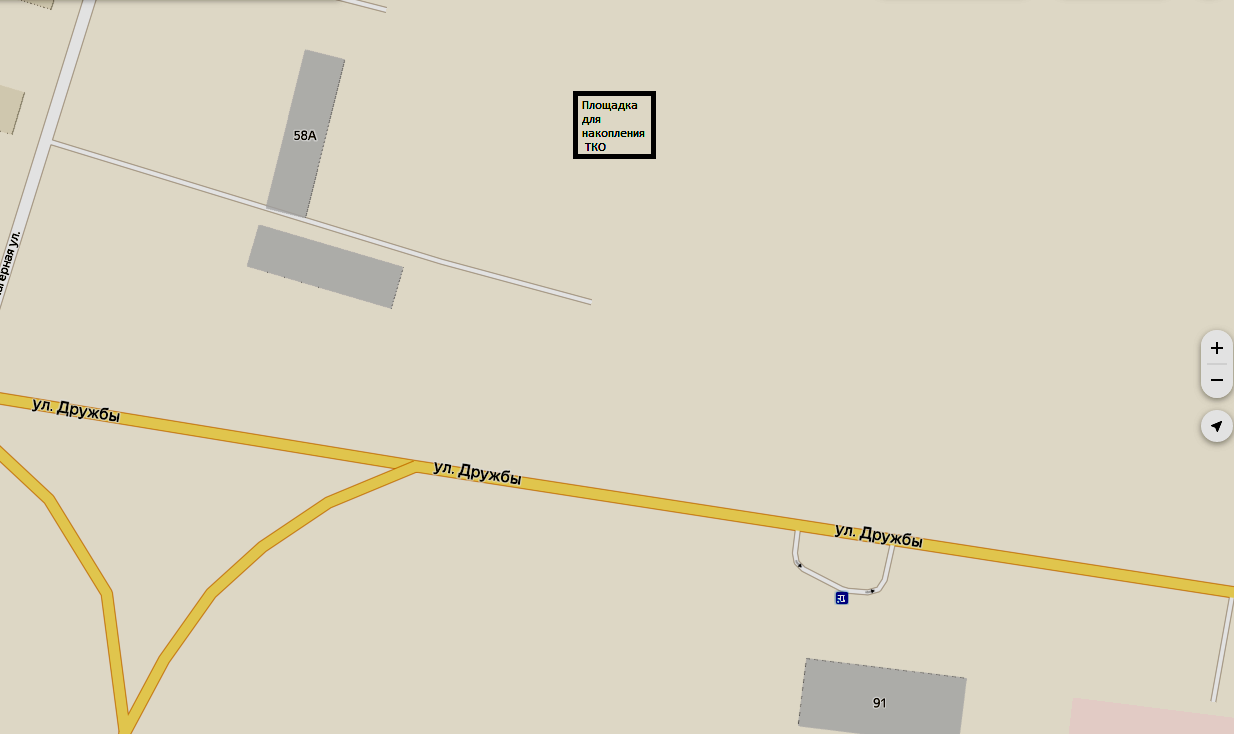 Площадка № 1, ул. Дружбы, д. 58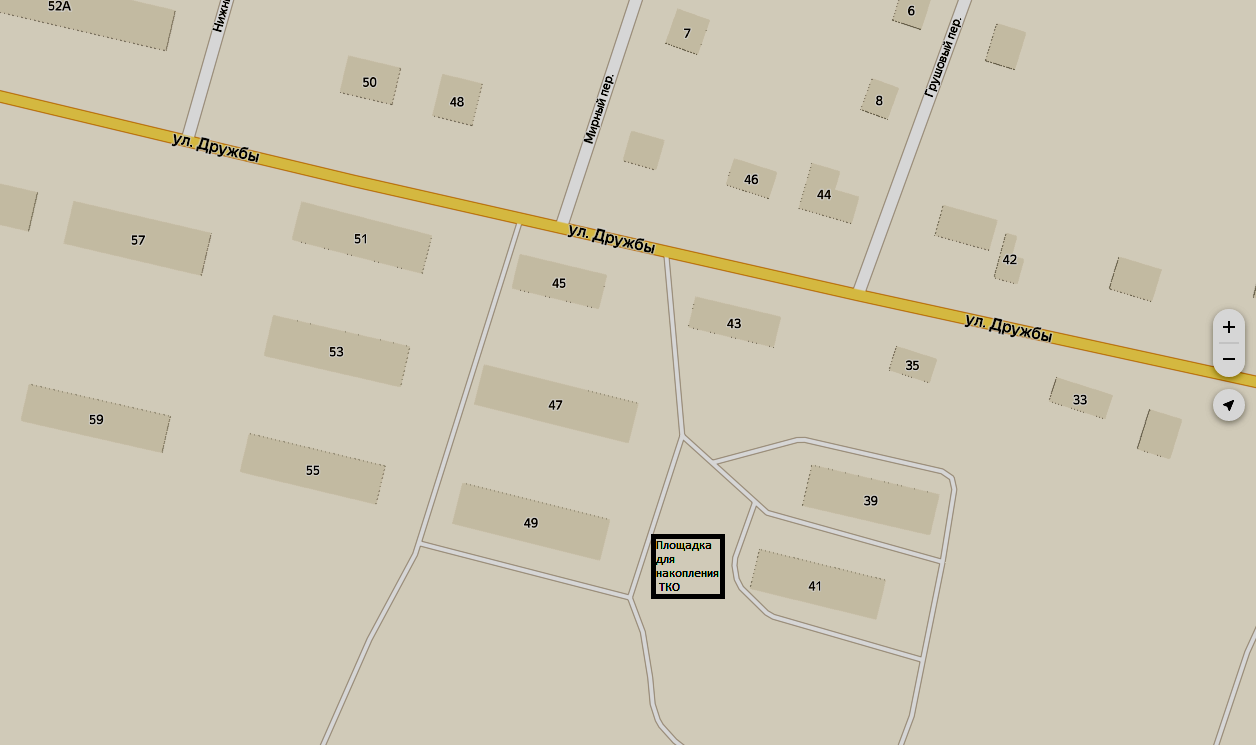 Площадка № 3,  ул. Дружбы, между домами 39,41 и 47,49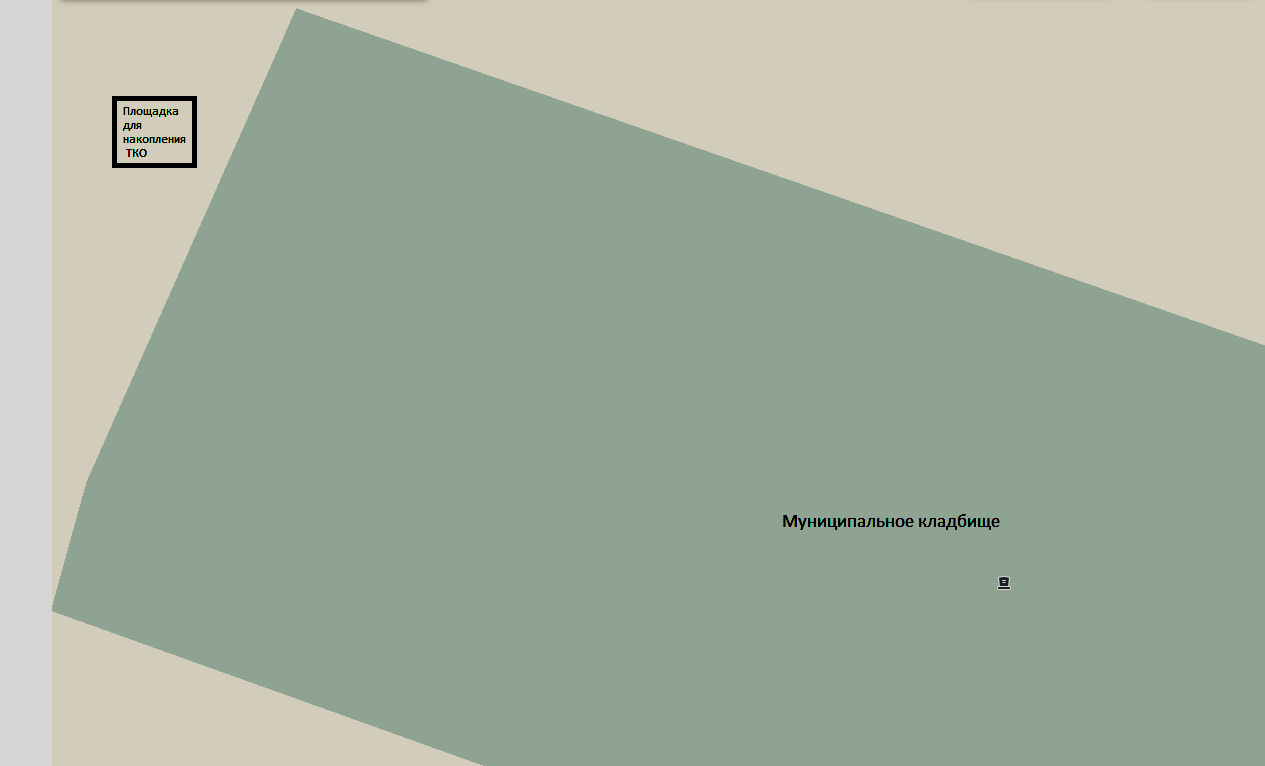 Площадка № 2, ул. Северо-западная окраина селаПлощадка №  4, ул. Дружбы, д. 54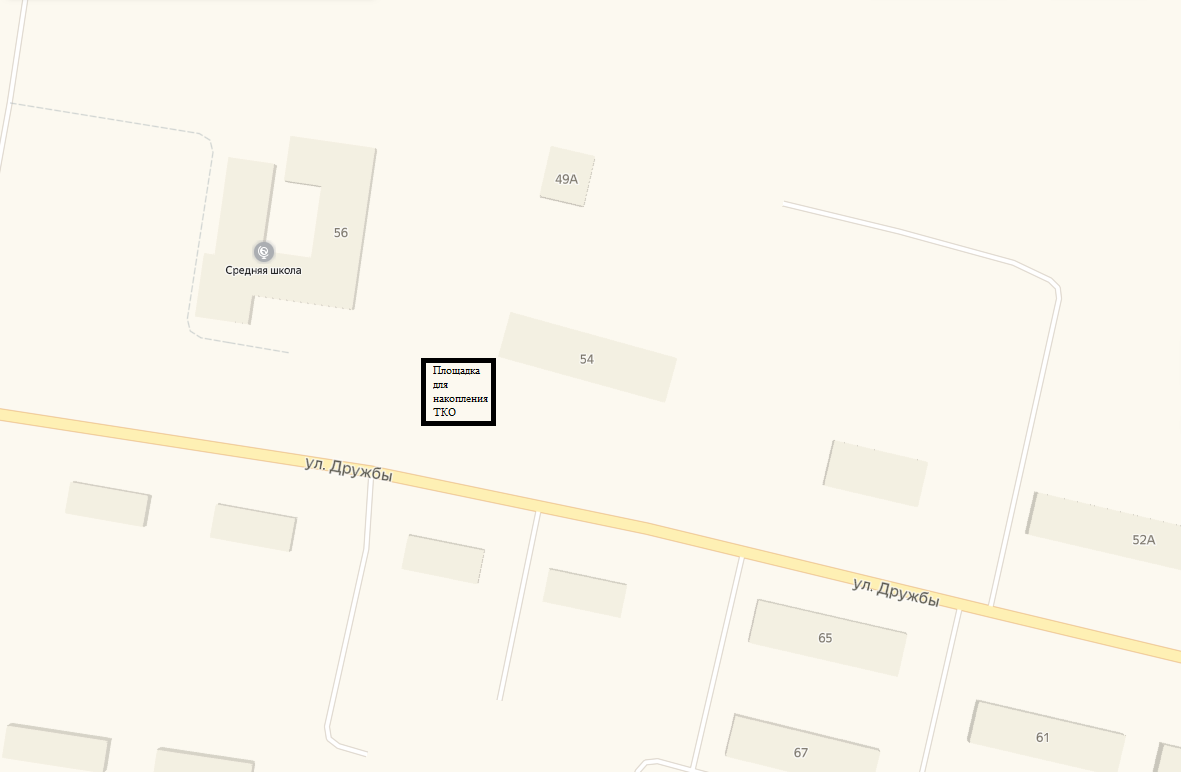 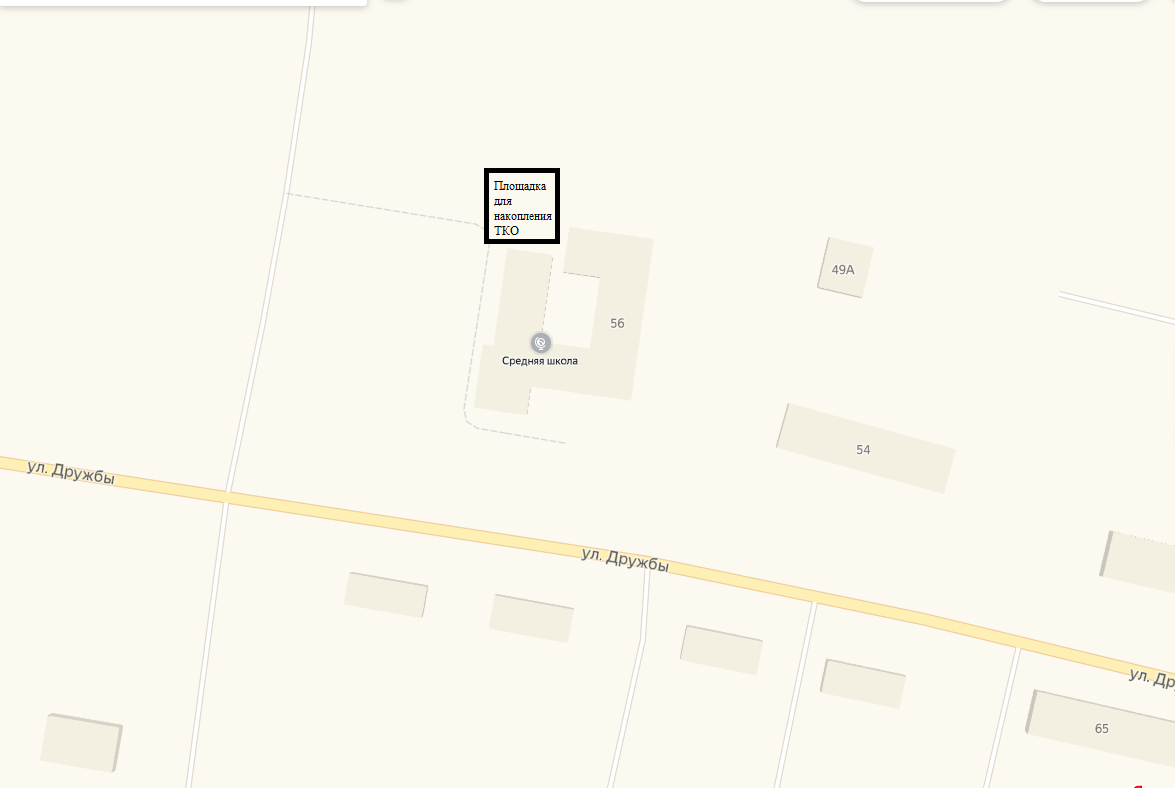 Площадка № 5, ул. Дружбы, д. 56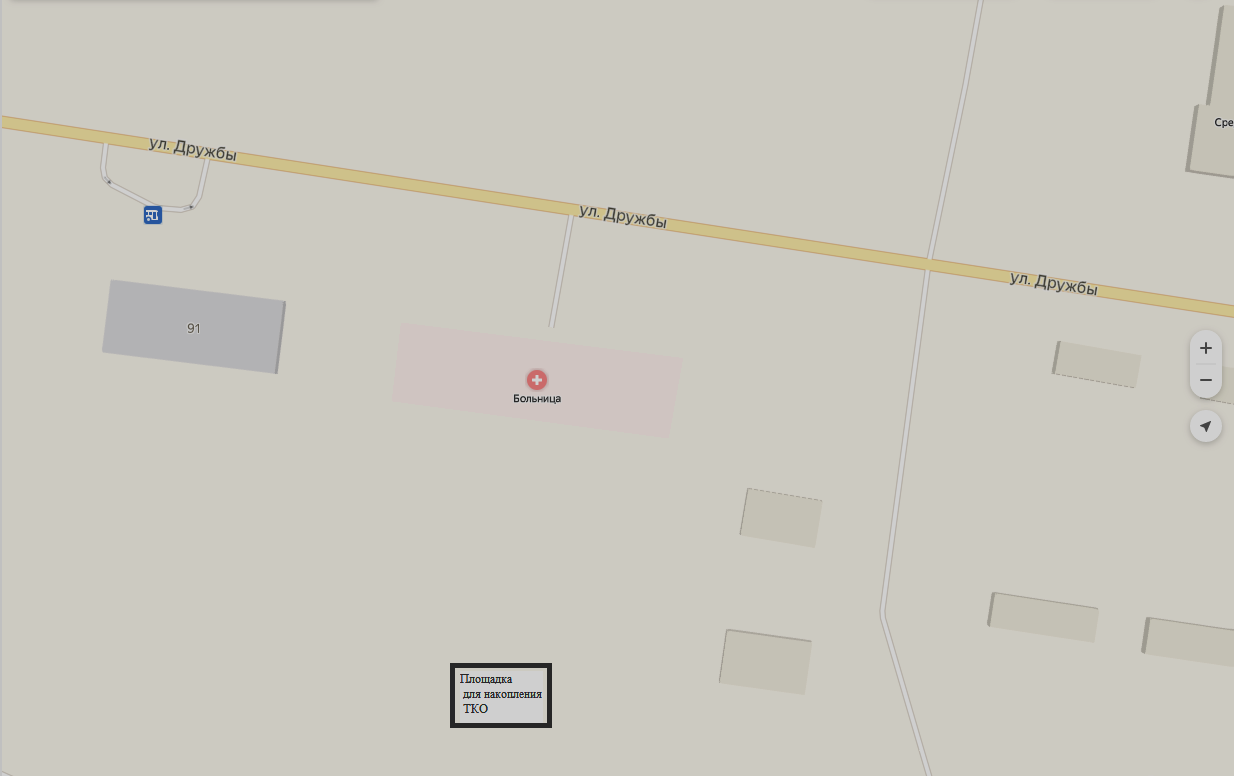 Площадка № 6, ул. Дружбы, д. 89а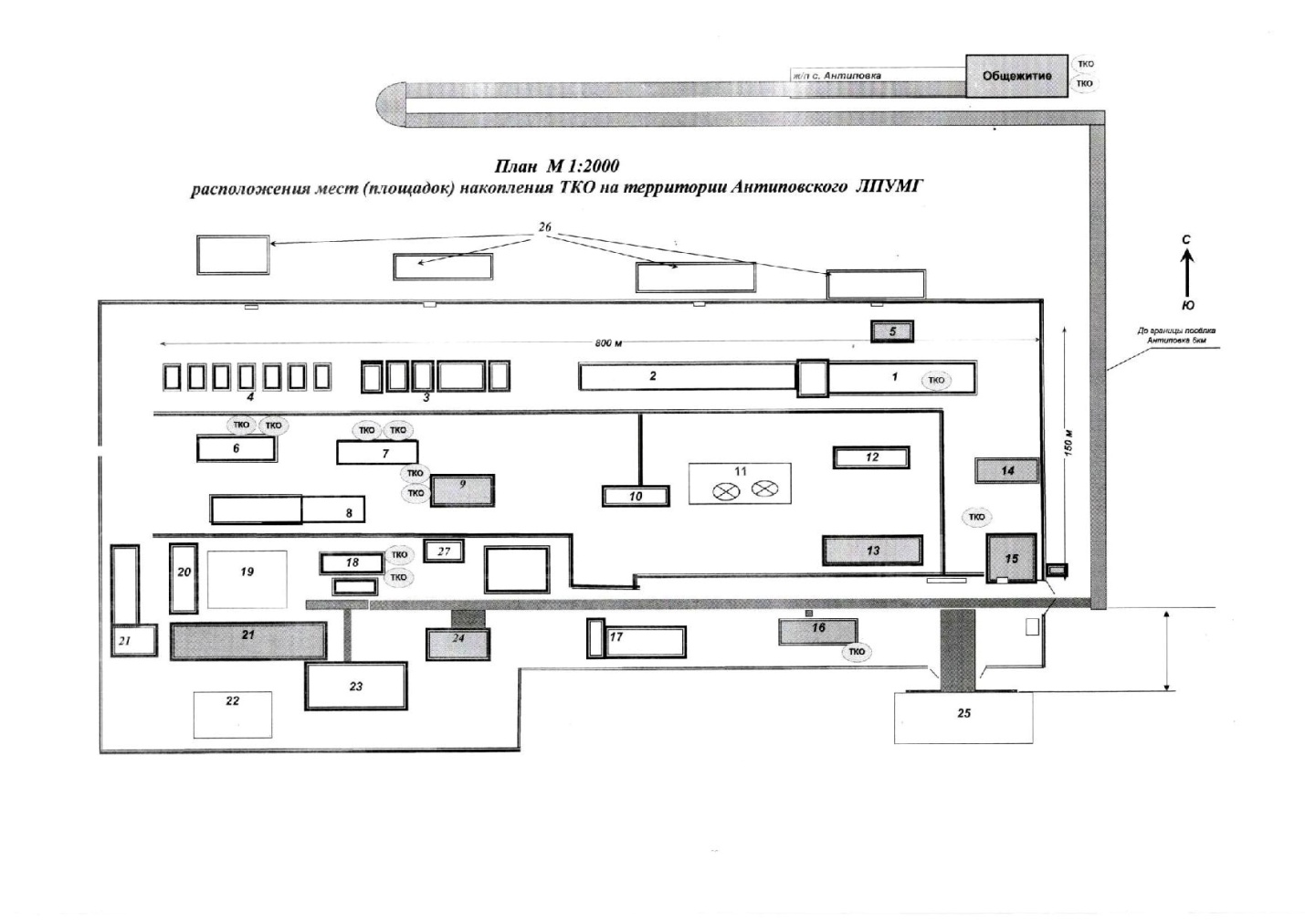 Площадки № 7-13, территория компрессорная станция Антиповка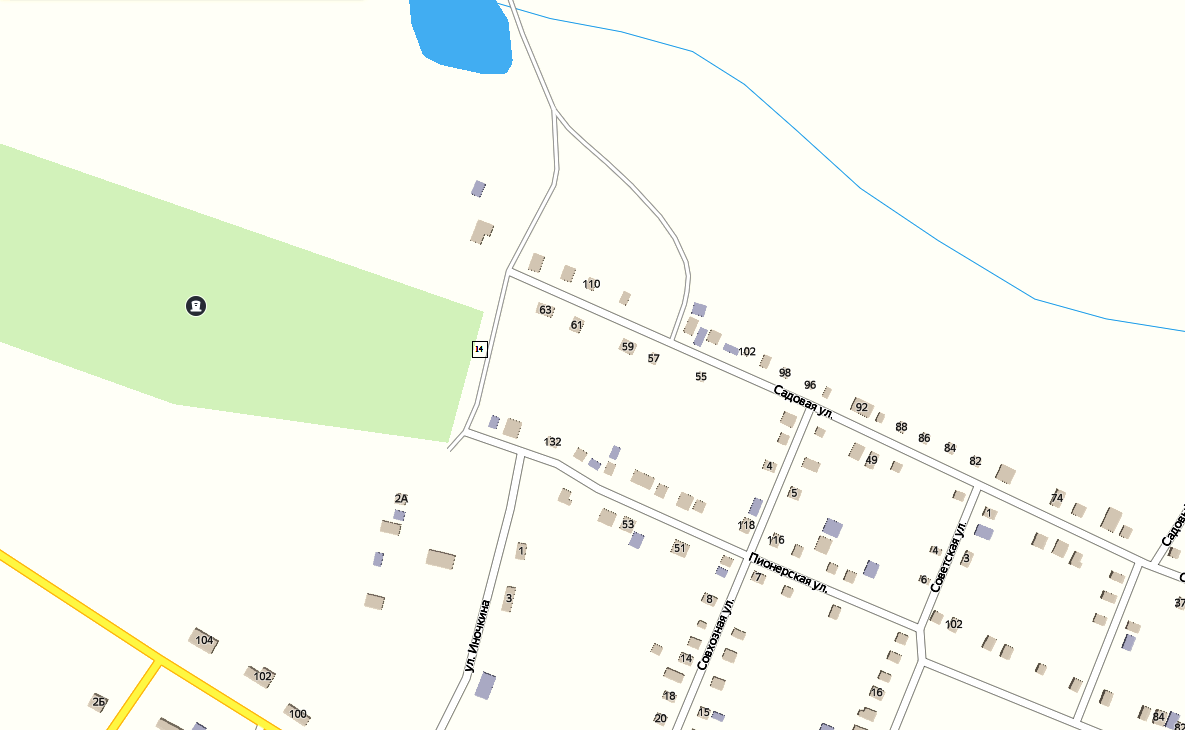 Площадка № 14, ул. Садовая, 80 м южнее д. 116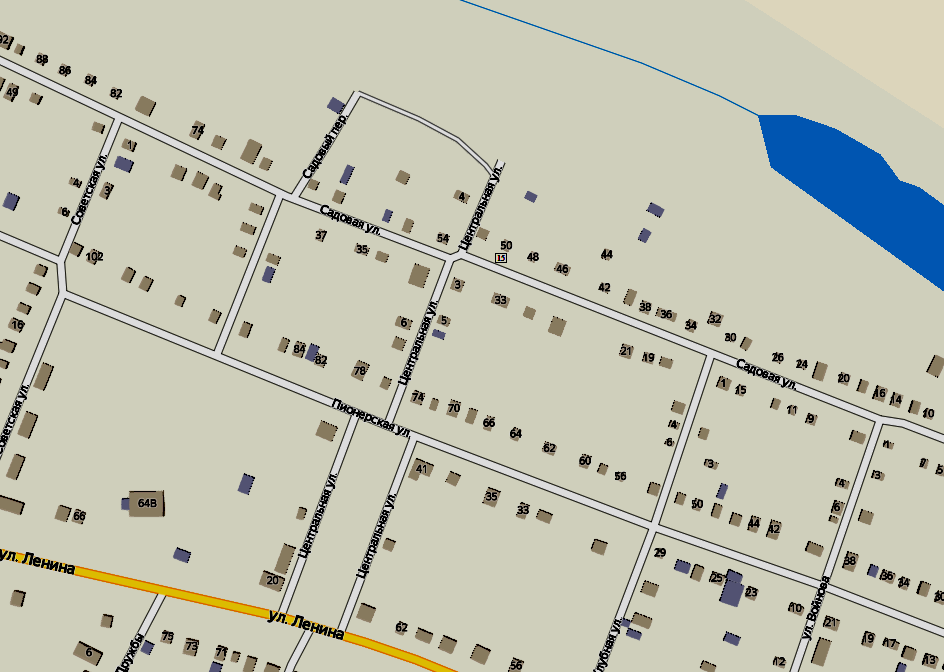 Площадка № 15, ул. Садовая, 15 м южнее д. 50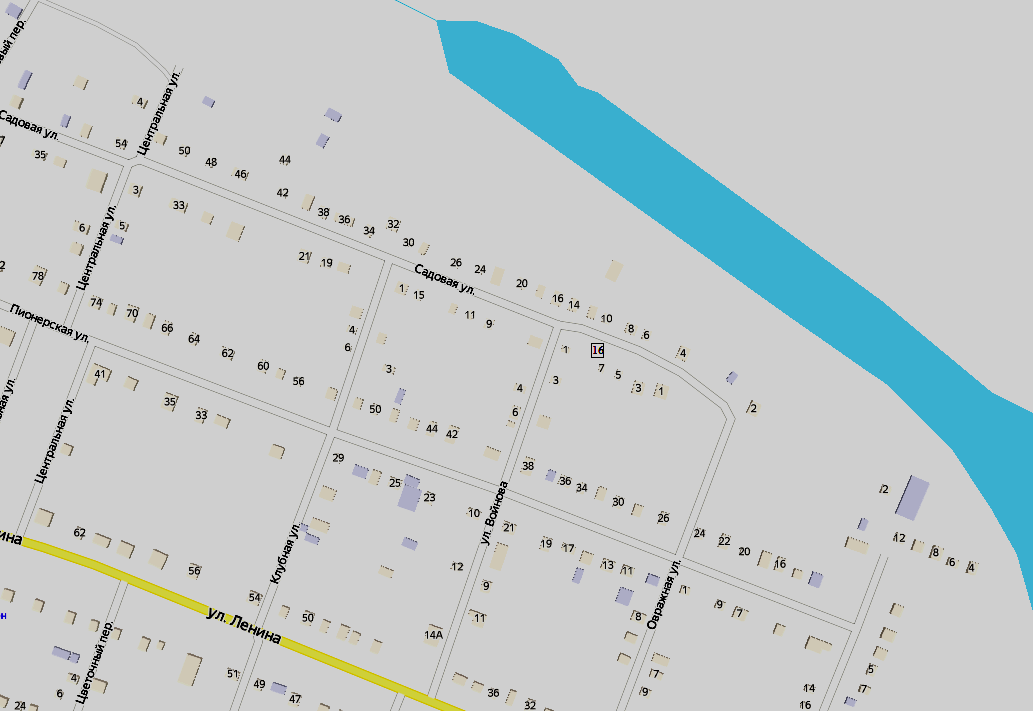 Площадка № 16, ул. Садовая, 13 м южнее д. 10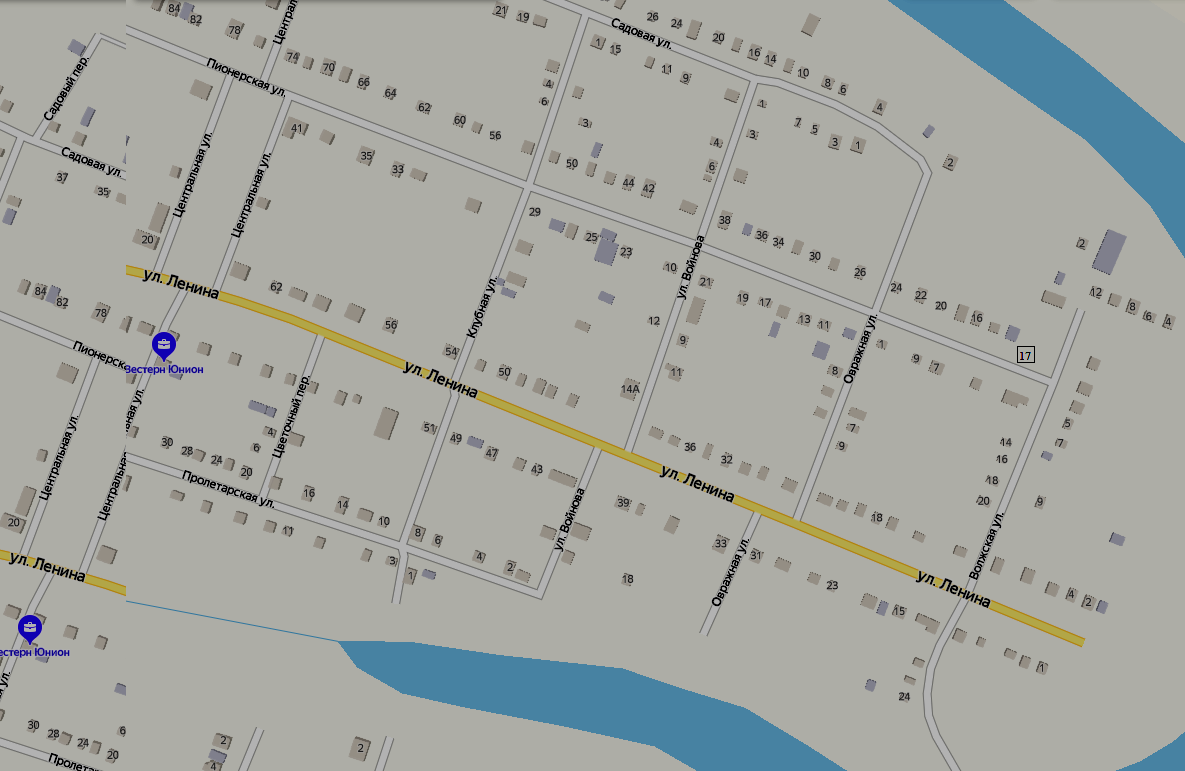 Площадка № 17, ул. Пионерская, 20 м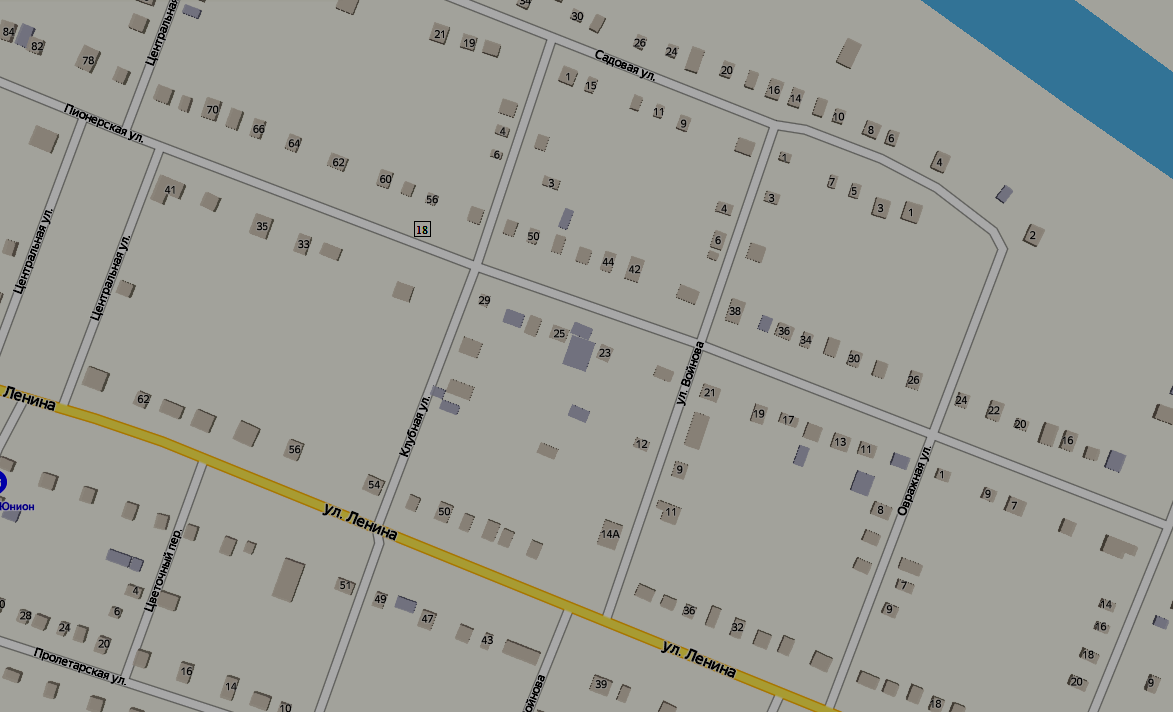 Площадка № 18, ул. Пионерская, 15 м севернее д. 31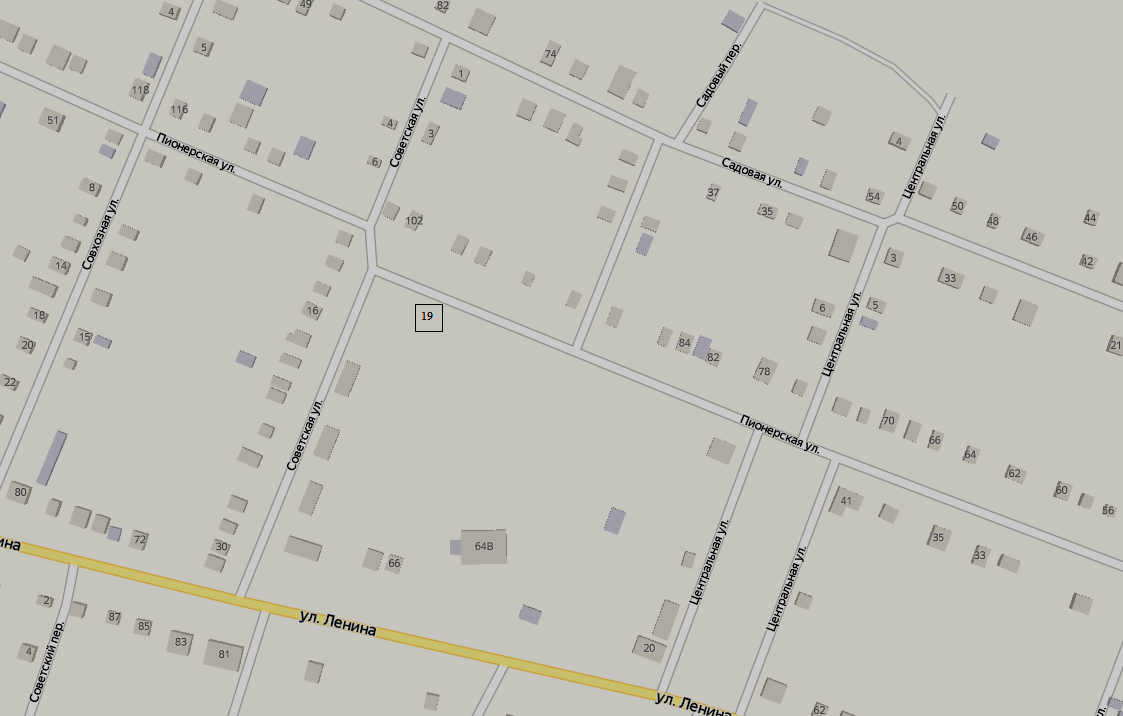 Площадка № 19, ул. Пионерская, южнее д. 98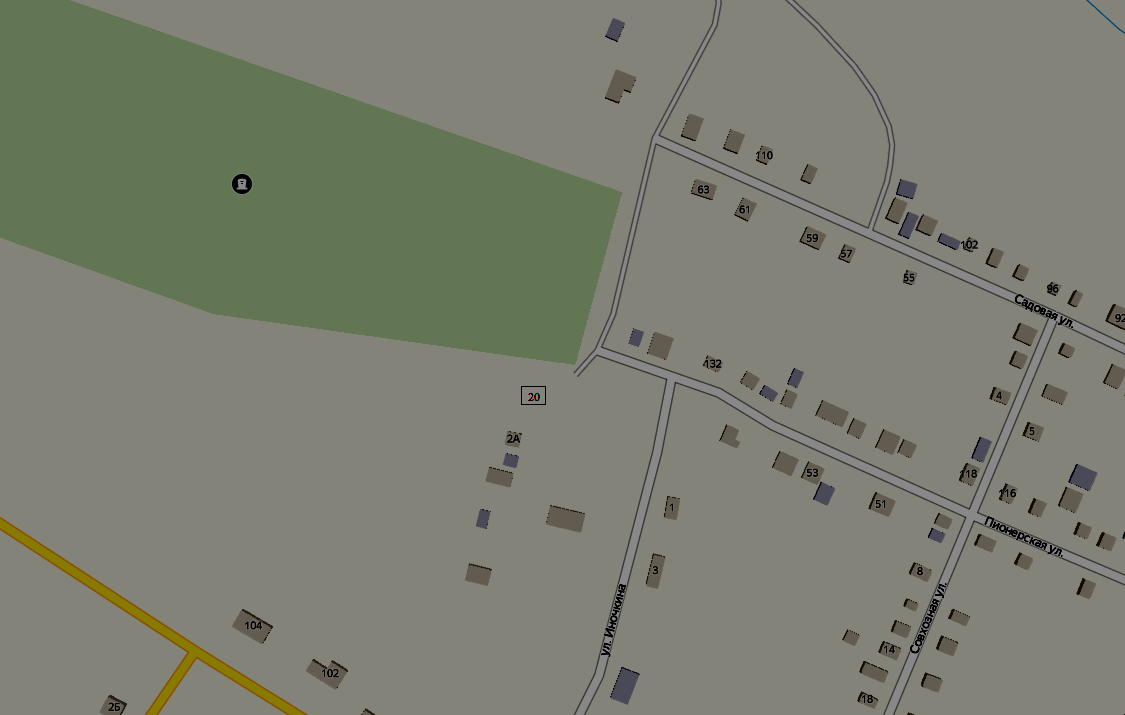 Площадка № 20, ул. Пионерская, 65 м юго-западнее д. 134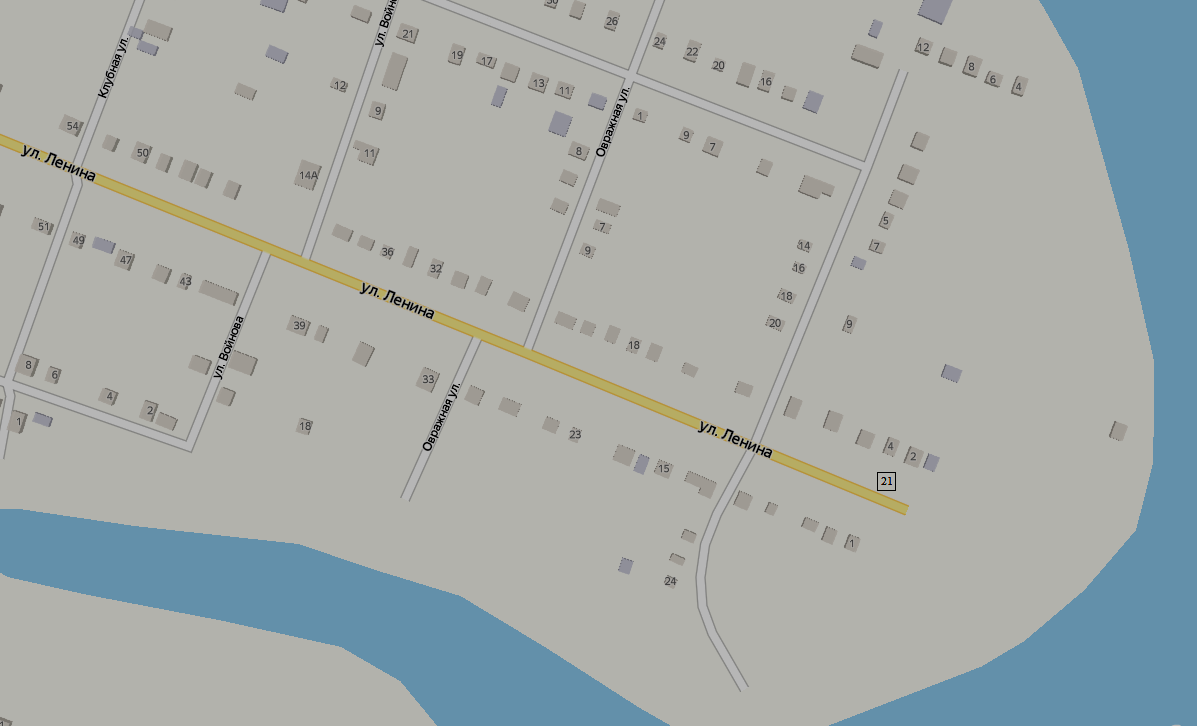 Площадка № 21, ул. Ленина, 40 м севернее д. 4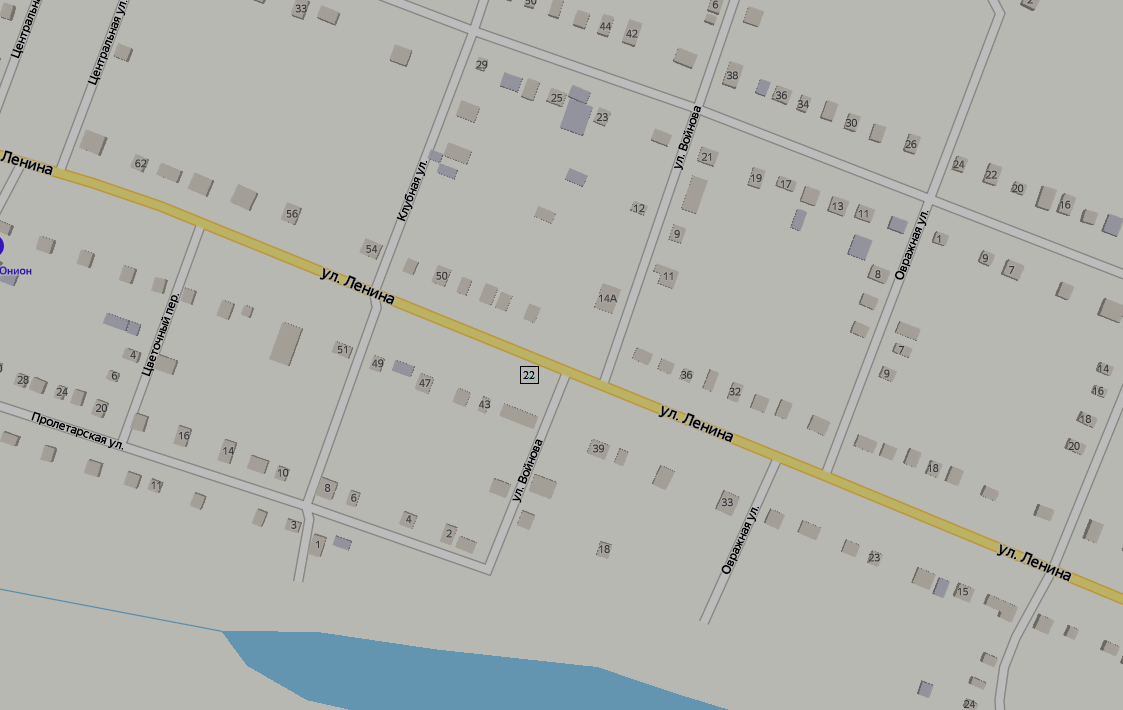 Площадка № 22, ул. Ленина, 30 м южнее д. 42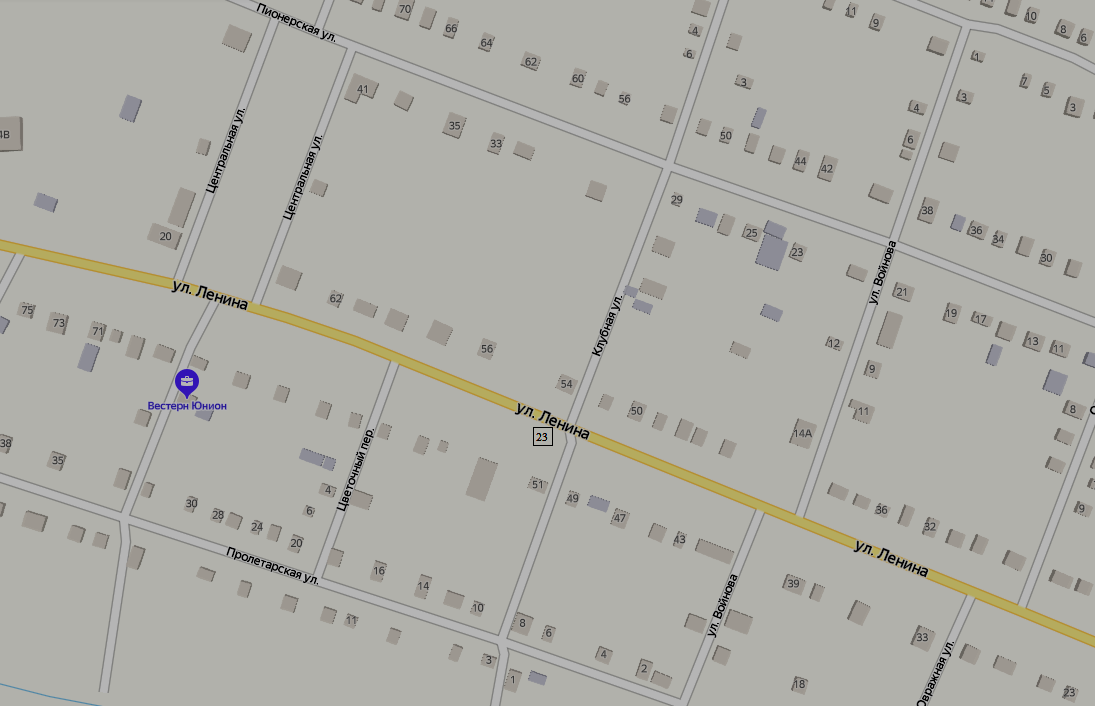 Площадка № 23, ул. Ленина, 25 м южнее д. 54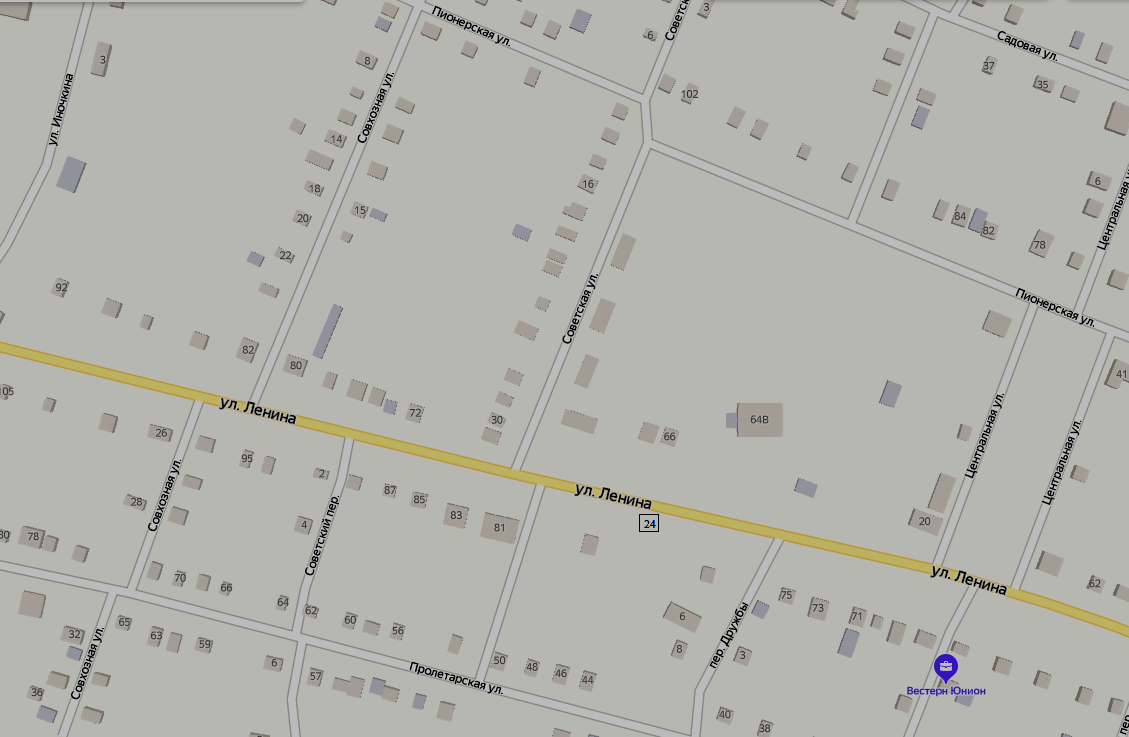 Площадка № 24, ул. Ленина, 50 м южнее д. 66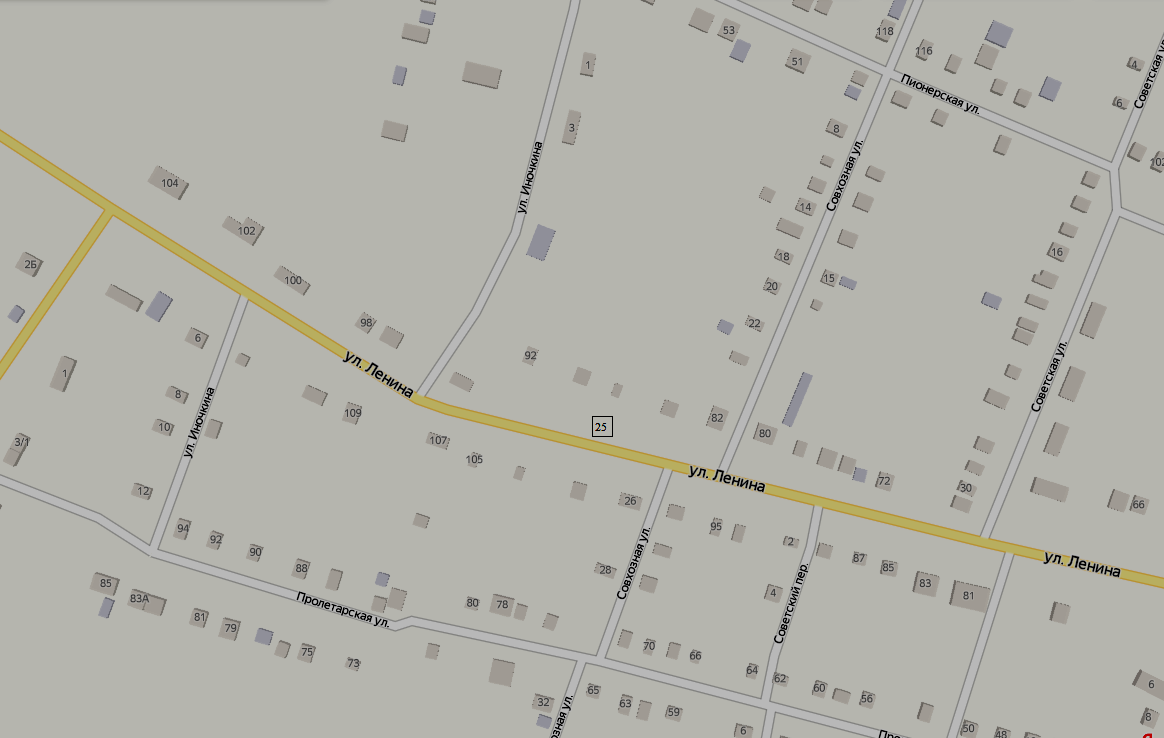 Площадка № 25, ул. Ленина, 33 м южнее д. 88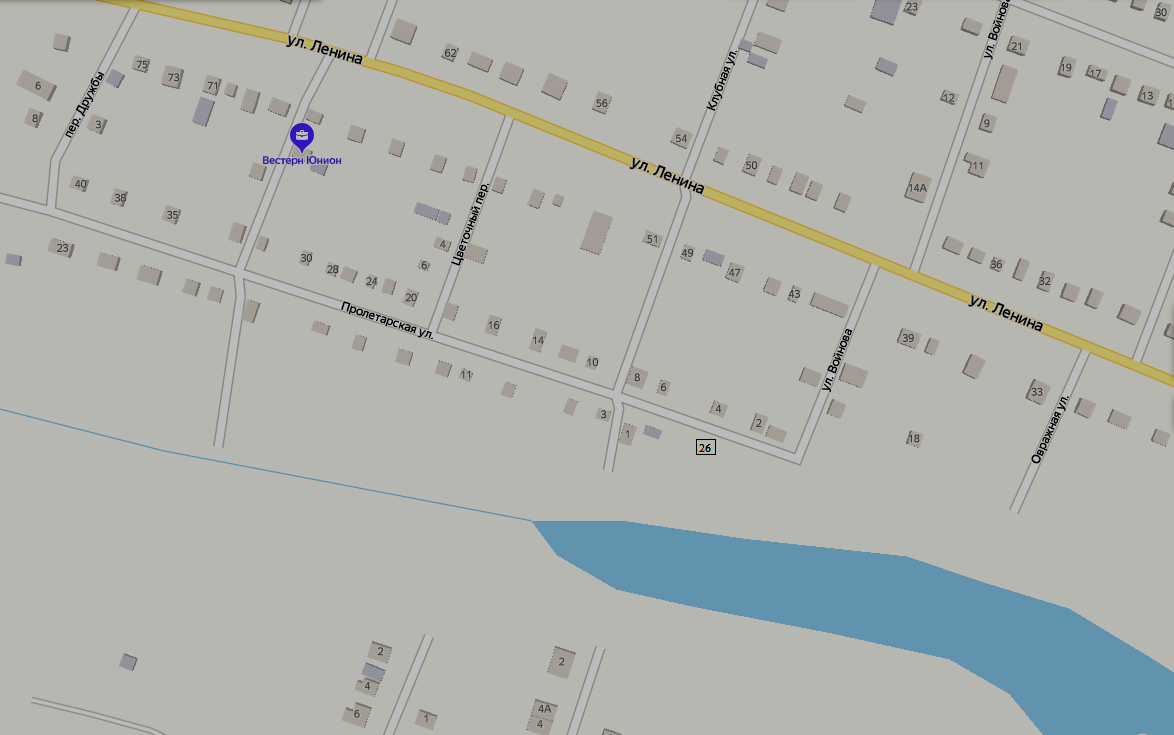 Площадка № 26, ул. Пролетарская, 15 м южнее д. 4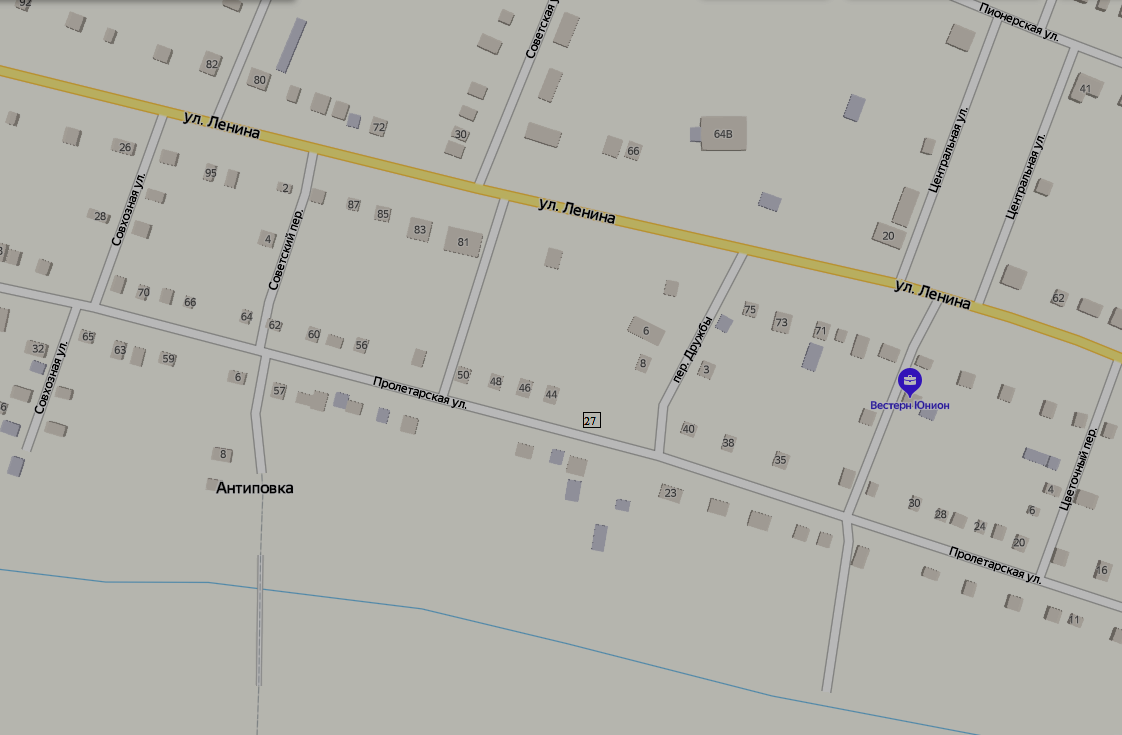 Площадка № 27, ул. Пролетарская, 30 м севернее д. 41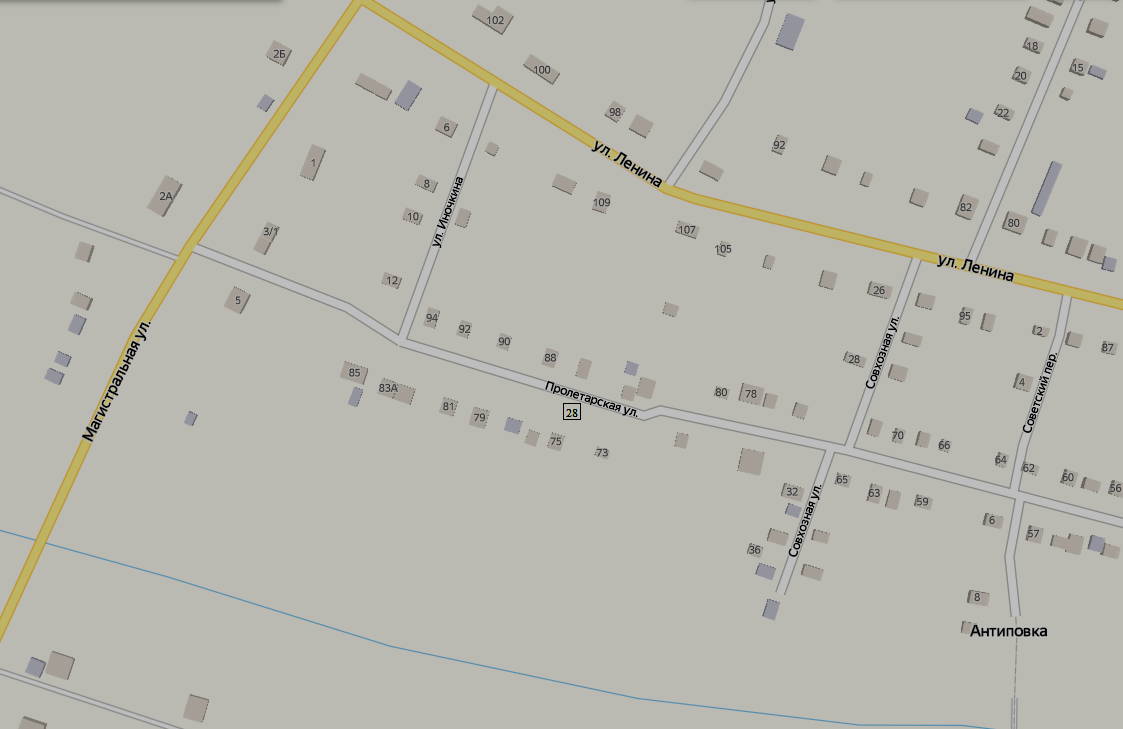 Площадка № 28,  ул. Пролетарская, 30 м южнее  д. 86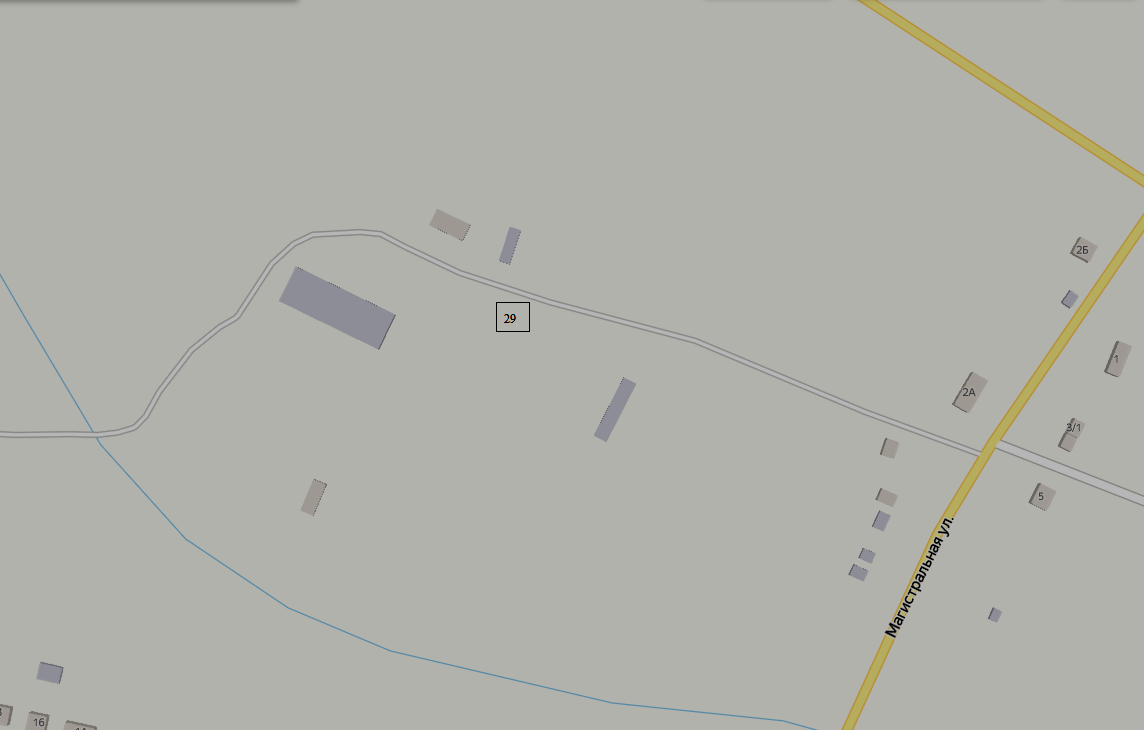 Площадка № 29, ул. Пролетарская, 50 м западнее  д. 89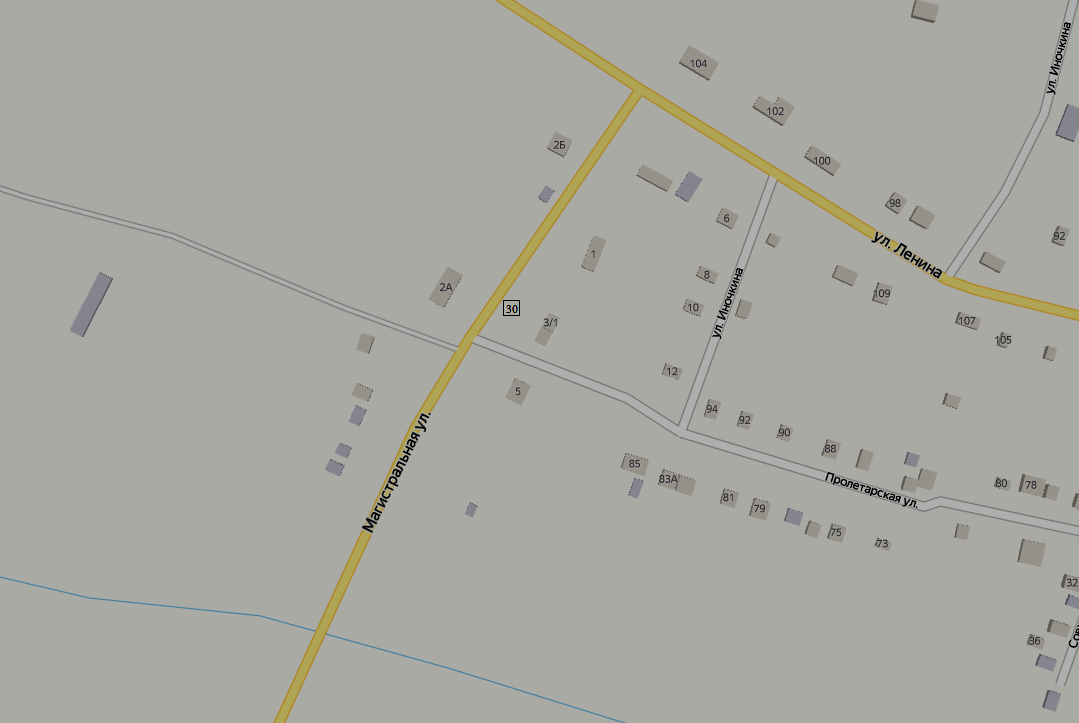 Площадка № 30, ул. Магистральная,     15 м западнее д.3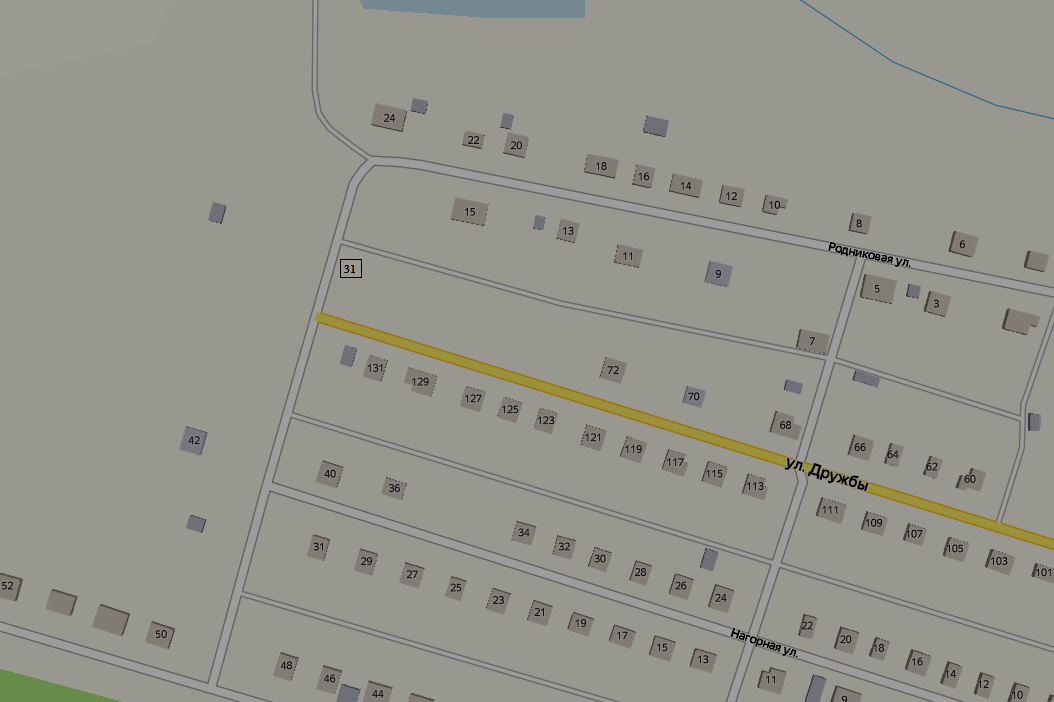 Площадка № 31, ул. Родниковая, 100 м южнее д. 24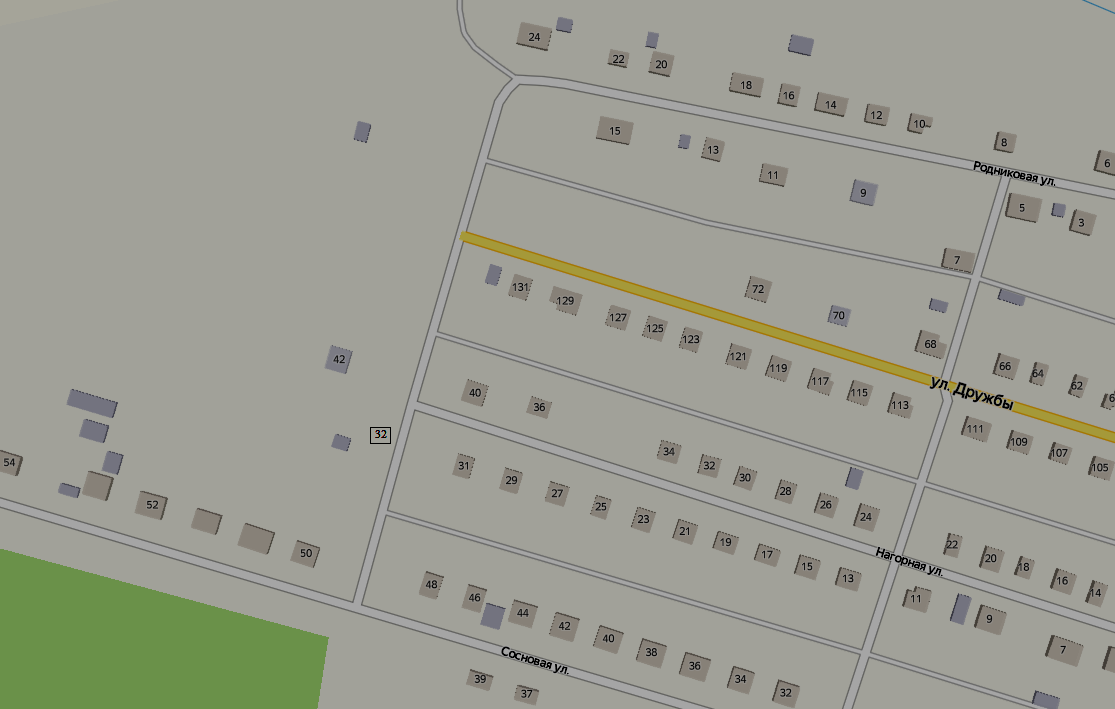 Площадка № 32,  ул. Нагорная, 35 м западнее д. 31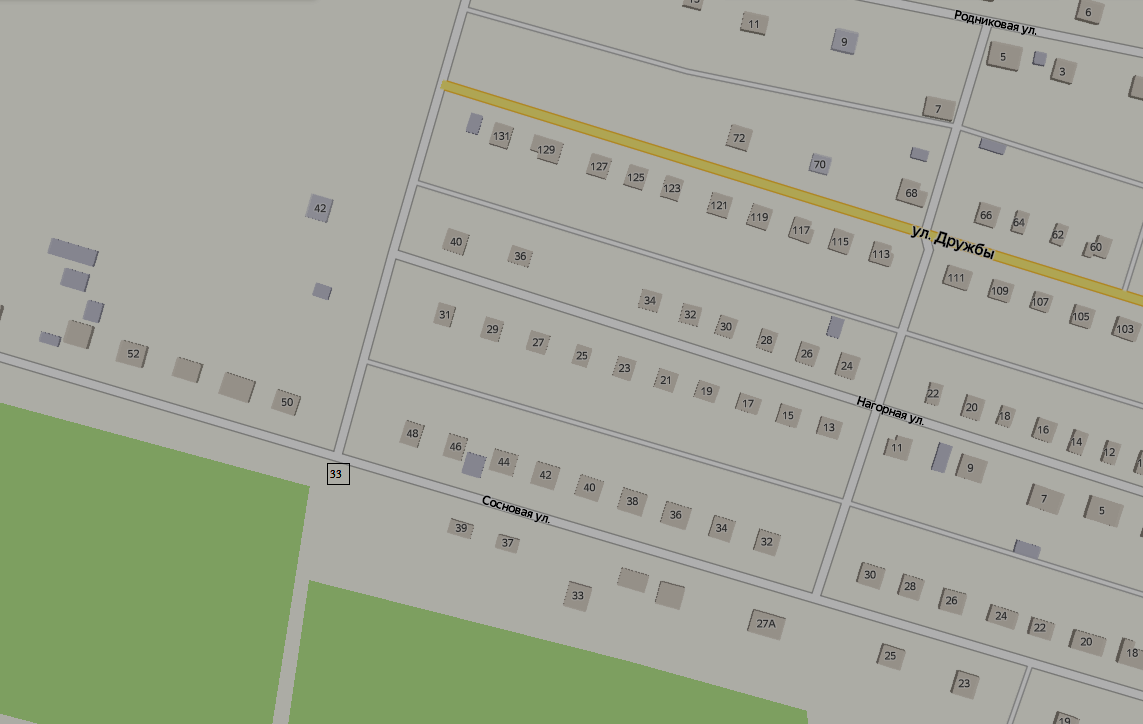 Площадка № 33, ул. Сосновая, 20 м южнее д. 48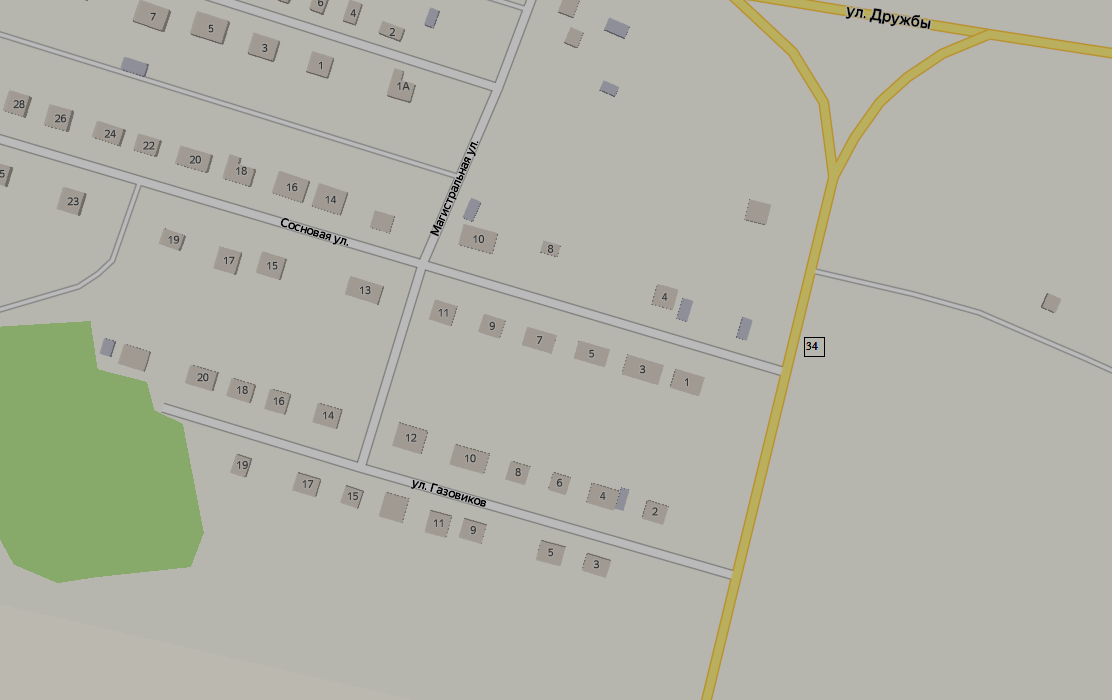 Площадка № 34, ул. Сосновая, 50 м восточнее д. 2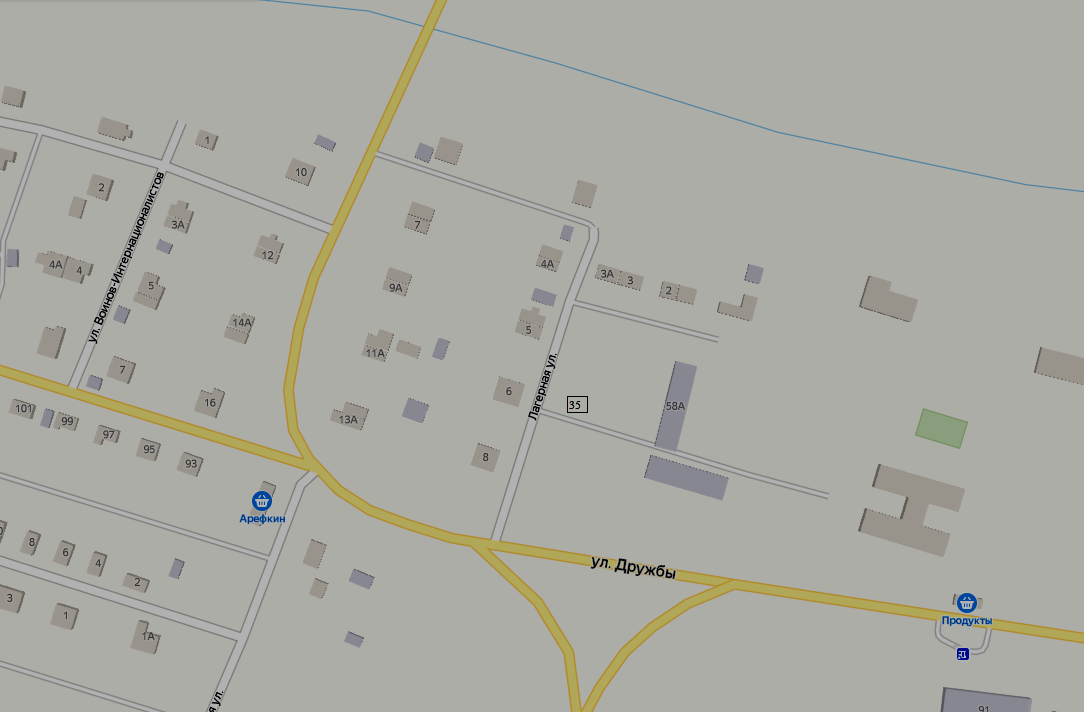 Площадка № 35,  ул. Лагерная, 70 м восточнее д. 6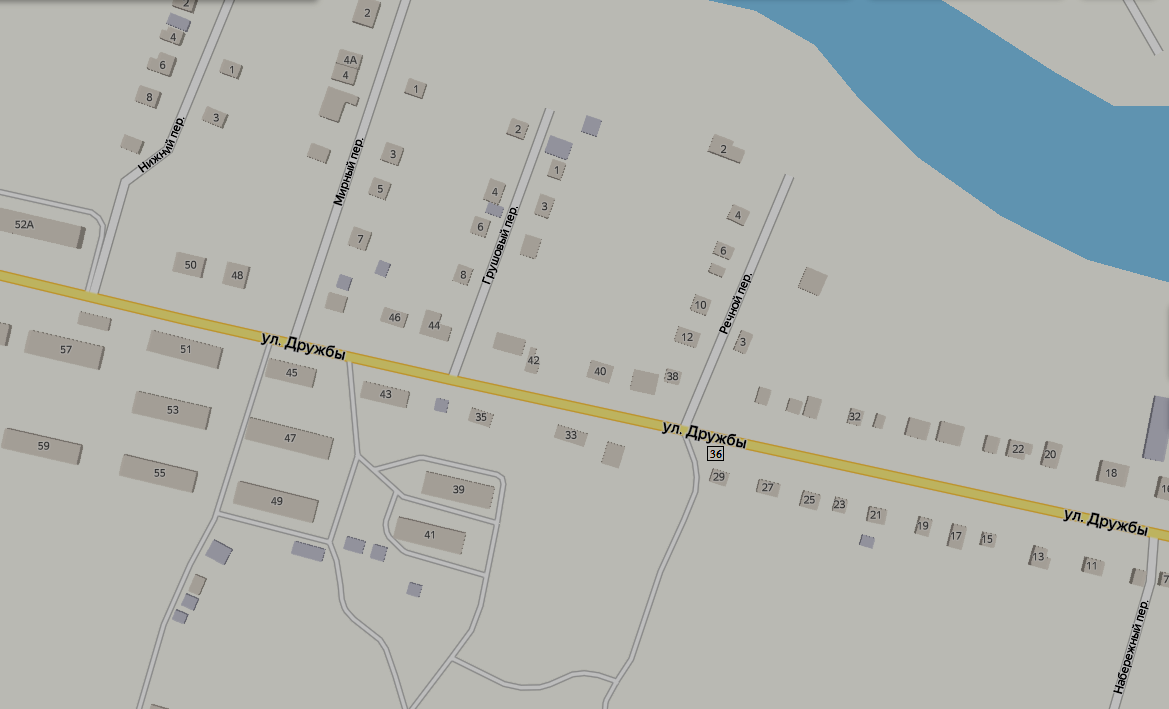 Площадка № 36, ул. Дружбы, 15 м северо-западнее д. 29Реестр мест (площадок) накопления твердых коммунальных отходовАнтиповского сельского поселения Камышинского муниципального районаРеестр мест (площадок) накопления твердых коммунальных отходовАнтиповского сельского поселения Камышинского муниципального районаРеестр мест (площадок) накопления твердых коммунальных отходовАнтиповского сельского поселения Камышинского муниципального районаРеестр мест (площадок) накопления твердых коммунальных отходовАнтиповского сельского поселения Камышинского муниципального районаРеестр мест (площадок) накопления твердых коммунальных отходовАнтиповского сельского поселения Камышинского муниципального районаРеестр мест (площадок) накопления твердых коммунальных отходовАнтиповского сельского поселения Камышинского муниципального района№ п/пданные о нахождении  мест (площадок)  накопления твердых коммунальных отходов (адрес и (или) географические координаты)данные о технических характеристиках мест (площадок) накопления твердых коммунальных отходов (сведения об используемом покрытии площадки, количестве размещенных и планируемых к размещению контейнеров и бункеров с указанием их объема)данные о технических характеристиках мест (площадок) накопления твердых коммунальных отходов (сведения об используемом покрытии площадки, количестве размещенных и планируемых к размещению контейнеров и бункеров с указанием их объема)данные о собственниках мест (площадок) накопления  твердых коммунальных отходов (для юридических лиц: полное наименование, основной государственный регистрационный номер записи в Едином государственном реестре, фактический адрес), (для ИП ФИО, основной государственный регистрационный номер записи в Едином государственном реестре индивидуальных предпринимателей, адрес регистрации по месту жительства); для физических лиц: ФИО, номер и дата выдачи паспорта, адрес регистрации по месту жительства, контактные данныеданные об источниках образования  твердых коммунальных отходов, которые складируются в местах (на площадках) накопления  твердых коммунальных отходов (сведения об одном или нескольких объектах капитального строительства образующие твердые коммунальные отходы)данные об источниках образования  твердых коммунальных отходов, которые складируются в местах (на площадках) накопления  твердых коммунальных отходов (сведения об одном или нескольких объектах капитального строительства образующие твердые коммунальные отходы)данные об источниках образования  твердых коммунальных отходов, которые складируются в местах (на площадках) накопления  твердых коммунальных отходов (сведения об одном или нескольких объектах капитального строительства образующие твердые коммунальные отходы)№ п/пданные о нахождении  мест (площадок)  накопления твердых коммунальных отходов (адрес и (или) географические координаты)данные о технических характеристиках мест (площадок) накопления твердых коммунальных отходов (сведения об используемом покрытии площадки, количестве размещенных и планируемых к размещению контейнеров и бункеров с указанием их объема)данные о технических характеристиках мест (площадок) накопления твердых коммунальных отходов (сведения об используемом покрытии площадки, количестве размещенных и планируемых к размещению контейнеров и бункеров с указанием их объема)данные о собственниках мест (площадок) накопления  твердых коммунальных отходов (для юридических лиц: полное наименование, основной государственный регистрационный номер записи в Едином государственном реестре, фактический адрес), (для ИП ФИО, основной государственный регистрационный номер записи в Едином государственном реестре индивидуальных предпринимателей, адрес регистрации по месту жительства); для физических лиц: ФИО, номер и дата выдачи паспорта, адрес регистрации по месту жительства, контактные данныеданные об источниках образования  твердых коммунальных отходов, которые складируются в местах (на площадках) накопления  твердых коммунальных отходов (сведения об одном или нескольких объектах капитального строительства образующие твердые коммунальные отходы)данные об источниках образования  твердых коммунальных отходов, которые складируются в местах (на площадках) накопления  твердых коммунальных отходов (сведения об одном или нескольких объектах капитального строительства образующие твердые коммунальные отходы)данные об источниках образования  твердых коммунальных отходов, которые складируются в местах (на площадках) накопления  твердых коммунальных отходов (сведения об одном или нескольких объектах капитального строительства образующие твердые коммунальные отходы)№ п/пданные о нахождении  мест (площадок)  накопления твердых коммунальных отходов (адрес и (или) географические координаты)наличие твердого основания  (да/нет)кол-во/объемданные о собственниках мест (площадок) накопления  твердых коммунальных отходов (для юридических лиц: полное наименование, основной государственный регистрационный номер записи в Едином государственном реестре, фактический адрес), (для ИП ФИО, основной государственный регистрационный номер записи в Едином государственном реестре индивидуальных предпринимателей, адрес регистрации по месту жительства); для физических лиц: ФИО, номер и дата выдачи паспорта, адрес регистрации по месту жительства, контактные данныеданные об источниках образования  твердых коммунальных отходов, которые складируются в местах (на площадках) накопления  твердых коммунальных отходов (сведения об одном или нескольких объектах капитального строительства образующие твердые коммунальные отходы)данные об источниках образования  твердых коммунальных отходов, которые складируются в местах (на площадках) накопления  твердых коммунальных отходов (сведения об одном или нескольких объектах капитального строительства образующие твердые коммунальные отходы)данные об источниках образования  твердых коммунальных отходов, которые складируются в местах (на площадках) накопления  твердых коммунальных отходов (сведения об одном или нескольких объектах капитального строительства образующие твердые коммунальные отходы)123456661с. Антиповка, ул. Дружбы, д. 58 49.82609095509478445.30707497426625да, 1/0,75администрация Антиповского сельского поселения Камышинского муниципального района Волгоградской области, 1053478203404ул. Дружбы, д. 58; ул. Дружбы, д.58бул. Дружбы, д. 58; ул. Дружбы, д.58бул. Дружбы, д. 58; ул. Дружбы, д.58б2с. Антиповка, северо-западная окраина села49.8343417178110545.304513095225616да1/0,75администрация Антиповского сельского поселения Камышинского муниципального района Волгоградской области, 1053478203404муниципальное кладбищемуниципальное кладбищемуниципальное кладбище3с. Антиповка,  ул. Дружбы, между домами 39,41 и 47,4949.8226958281064745.319833873118675да10/0,75администрация Антиповского сельского поселения Камышинского муниципального района Волгоградской области, 1053478203404ул. Дружбы, д. 39,  41, 43, 45, 47,49, 51, 52, 52а, 53, 55, 57, 59, 61, 63, 65, 67ул. Дружбы, д. 39,  41, 43, 45, 47,49, 51, 52, 52а, 53, 55, 57, 59, 61, 63, 65, 67ул. Дружбы, д. 39,  41, 43, 45, 47,49, 51, 52, 52а, 53, 55, 57, 59, 61, 63, 65, 674с. Антиповка, ул. Дружбы, д. 5449.82493645.314616да1/0,75МКДОУ Антиповский дс1033400645915ул. Дружбы, д. 54ул. Дружбы, д. 54ул. Дружбы, д. 545с. Антиповка, ул. Дружбы, д. 5649.82527945.313583да1/0,75 МКОУ Антиповская СШ1023404978970ул. Дружбы, д. 56ул. Дружбы, д. 56ул. Дружбы, д. 566с. Антиповка, ул. Дружбы, д. 8949.8244908838126845.31038086107926да4/0,75ГБУЗ г. Камышина «ГБ №1» структурное подразделение больница с. Антиповка1023404964010ул. Дружбы, д. 89ул. Дружбы, д. 89ул. Дружбы, д. 897с. Антиповка, Территория компрессорная станция  Антиповка49о47/34,1645о18/24,23нет1/1,1ООО «Газпром трансгаз Волгоград» Антиповское ЛПУМГ1023403849182Территория компрессорная станция  Антиповка, административное зданиеТерритория компрессорная станция  Антиповка, административное зданиеТерритория компрессорная станция  Антиповка, административное здание8с. Антиповка, Территория компрессорная станция  Антиповка49о47/31,3245о18/22,88да1/0,7ООО «Газпром трансгаз Волгоград» Антиповское ЛПУМГ1023403849182Территория компрессорная станция  Антиповка, здание столовойТерритория компрессорная станция  Антиповка, здание столовойТерритория компрессорная станция  Антиповка, здание столовой9с. Антиповка, Территория компрессорная станция  Антиповка49о47/36,9145о18/24,59да1/1,1ООО «Газпром трансгаз Волгоград» Антиповское ЛПУМГ1023403849182Территория компрессорная станция  Антиповка, здание КЦ-1Территория компрессорная станция  Антиповка, здание КЦ-1Территория компрессорная станция  Антиповка, здание КЦ-110с. Антиповка, Территория компрессорная станция  Антиповка49о47/37,5245о18/3,72да2/0,2ООО «Газпром трансгаз Волгоград» Антиповское ЛПУМГ1023403849182Территория компрессорная станция  Антиповка, здание КЦ-3Территория компрессорная станция  Антиповка, здание КЦ-3Территория компрессорная станция  Антиповка, здание КЦ-311с. Антиповка, Территория компрессорная станция  Антиповка49о47/36,8045о18/11,30да2/0,2ООО «Газпром трансгаз Волгоград» Антиповское ЛПУМГ1023403849182Территория компрессорная станция  Антиповка, здание службы А и МОТерритория компрессорная станция  Антиповка, здание службы А и МОТерритория компрессорная станция  Антиповка, здание службы А и МО12с. Антиповка, Территория компрессорная станция  Антиповка49о47/37,5245о17/56,38да2/0,2ООО «Газпром трансгаз Волгоград» Антиповское ЛПУМГ1023403849182Территория компрессорная станция  Антиповка, здание КЦ-4Территория компрессорная станция  Антиповка, здание КЦ-4Территория компрессорная станция  Антиповка, здание КЦ-413с. Антиповка, Территория компрессорная станция  Антиповка49о47/34,6045о18/3,30нет2/0,2ООО «Газпром трансгаз Волгоград» Антиповское ЛПУМГ1023403849182Территория компрессорная станция  Антиповка, здание служб ЭВС и ЗКТерритория компрессорная станция  Антиповка, здание служб ЭВС и ЗКТерритория компрессорная станция  Антиповка, здание служб ЭВС и ЗК14с. Антиповка, ул. Садовая, 80 м южнее д. 116 49.8331627345.31046033да, 0/0,75администрация Антиповского сельского поселения Камышинского муниципального района Волгоградской области, 1053478203404ул. Садовая,д. 39,41,43,45,47,49,51,53,55,57,59,61,63,70,72,74,80,84,86,88,90,92,94,96,98,100,102,104,106,108,110,112,114,116;ул. Совхозная, д. 1,2,3,4,5;ул. Советская, д. 1,2,4;пер. Садовый, д. 1,2,4ул. Садовая,д. 39,41,43,45,47,49,51,53,55,57,59,61,63,70,72,74,80,84,86,88,90,92,94,96,98,100,102,104,106,108,110,112,114,116;ул. Совхозная, д. 1,2,3,4,5;ул. Советская, д. 1,2,4;пер. Садовый, д. 1,2,4ул. Садовая,д. 39,41,43,45,47,49,51,53,55,57,59,61,63,70,72,74,80,84,86,88,90,92,94,96,98,100,102,104,106,108,110,112,114,116;ул. Совхозная, д. 1,2,3,4,5;ул. Советская, д. 1,2,4;пер. Садовый, д. 1,2,415с. Антиповка, ул. Садовая, 15 м южнее д. 5049.8315122245.31901658да, 0/0,75администрация Антиповского сельского поселения Камышинского муниципального района Волгоградской области, 1053478203404ул. Садовая, д. 9,11,13,15,17,19,21,24,25,26,28,29,30,31,32,33,35,36,37,38,40,42,44,46,48,50,52,54,56,60,62,62а,64;ул. Клубная, д. 1,2,3,4,6;ул. Центральная, д. 2,3,4,5,6,10,12ул. Садовая, д. 9,11,13,15,17,19,21,24,25,26,28,29,30,31,32,33,35,36,37,38,40,42,44,46,48,50,52,54,56,60,62,62а,64;ул. Клубная, д. 1,2,3,4,6;ул. Центральная, д. 2,3,4,5,6,10,12ул. Садовая, д. 9,11,13,15,17,19,21,24,25,26,28,29,30,31,32,33,35,36,37,38,40,42,44,46,48,50,52,54,56,60,62,62а,64;ул. Клубная, д. 1,2,3,4,6;ул. Центральная, д. 2,3,4,5,6,10,1216с. Антиповка, ул. Садовая, 13 м южнее д. 1049.8296920945.32493353да, 0/0,75администрация Антиповского сельского поселения Камышинского муниципального района Волгоградской области, 1053478203404ул. Садовая, д. 1,2,3,4,6,8,10,12,14,16,18,20,22;ул. Войнова, д. 2,3,5,6,8ул. Садовая, д. 1,2,3,4,6,8,10,12,14,16,18,20,22;ул. Войнова, д. 2,3,5,6,8ул. Садовая, д. 1,2,3,4,6,8,10,12,14,16,18,20,22;ул. Войнова, д. 2,3,5,6,817с. Антиповка, ул. Пионерская, 20 м южнее д. 1449.8287923845.32497644да, 0/0,75администрация Антиповского сельского поселения Камышинского муниципального района Волгоградской области, 1053478203404ул. Пионерская, д. 2,3,4,7,8,9,10,11,12,13,14,15,16,17,18,19,20,21,22,24,26,28,30,32,34,36,38;ул. Войнова, д. 7,9,10,11,14а;ул. Волжская, д.1,2,3,5,6,7,8,9,10,14,16,18,20;ул. Овражная, д. 1,7,8,9,10,12ул. Пионерская, д. 2,3,4,7,8,9,10,11,12,13,14,15,16,17,18,19,20,21,22,24,26,28,30,32,34,36,38;ул. Войнова, д. 7,9,10,11,14а;ул. Волжская, д.1,2,3,5,6,7,8,9,10,14,16,18,20;ул. Овражная, д. 1,7,8,9,10,12ул. Пионерская, д. 2,3,4,7,8,9,10,11,12,13,14,15,16,17,18,19,20,21,22,24,26,28,30,32,34,36,38;ул. Войнова, д. 7,9,10,11,14а;ул. Волжская, д.1,2,3,5,6,7,8,9,10,14,16,18,20;ул. Овражная, д. 1,7,8,9,10,1218с. Антиповка, ул. Пионерская, 15 м севернее д. 3149.829996645.31993389да, 0/0,75администрация Антиповского сельского поселения Камышинского муниципального района Волгоградской области, 1053478203404ул. Пионерская, д. 23,25,27,29,33,35,40,41,42,44,46,48,50,52,54,56,58,60,62,64,66,68,70,72,74;ул. Клубная, д. 7,9,11;ул. Центральная, д. 13,14,18,18аул. Пионерская, д. 23,25,27,29,33,35,40,41,42,44,46,48,50,52,54,56,58,60,62,64,66,68,70,72,74;ул. Клубная, д. 7,9,11;ул. Центральная, д. 13,14,18,18аул. Пионерская, д. 23,25,27,29,33,35,40,41,42,44,46,48,50,52,54,56,58,60,62,64,66,68,70,72,74;ул. Клубная, д. 7,9,11;ул. Центральная, д. 13,14,18,18а19с. Антиповка, ул. Пионерская, южнее д. 9849.8306609945.31602859да, 0/0,75администрация Антиповского сельского поселения Камышинского муниципального района Волгоградской области, 1053478203404ул. Пионерская, д.43 кв.1, 43 кв.2,45 кв.1, 45 кв.2, 76,78,80,84,86,90,92,96,98,102,104,106,108,110,112,114,116;ул. Советская, д. 3,5,7,7а,8,10,12,14,16,18,20,22;пер. Садовый, д. 3,7,10,14ул. Пионерская, д.43 кв.1, 43 кв.2,45 кв.1, 45 кв.2, 76,78,80,84,86,90,92,96,98,102,104,106,108,110,112,114,116;ул. Советская, д. 3,5,7,7а,8,10,12,14,16,18,20,22;пер. Садовый, д. 3,7,10,14ул. Пионерская, д.43 кв.1, 43 кв.2,45 кв.1, 45 кв.2, 76,78,80,84,86,90,92,96,98,102,104,106,108,110,112,114,116;ул. Советская, д. 3,5,7,7а,8,10,12,14,16,18,20,22;пер. Садовый, д. 3,7,10,1420с. Антиповка, ул. Пионерская, 65 м юго-западнее д. 13449.8324049545.30982733да, 0/0,75администрация Антиповского сельского поселения Камышинского муниципального района Волгоградской области, 1053478203404ул. Пионерская, д. 51,53,55,57118,120,122,124,126,128,130,132,134;ул. Иночкина, д.1,1а,2,2а,3,4,5ул. Совхозная, д. 6,7,8,9,10,11,12,13,14,16ул. Пионерская, д. 51,53,55,57118,120,122,124,126,128,130,132,134;ул. Иночкина, д.1,1а,2,2а,3,4,5ул. Совхозная, д. 6,7,8,9,10,11,12,13,14,16ул. Пионерская, д. 51,53,55,57118,120,122,124,126,128,130,132,134;ул. Иночкина, д.1,1а,2,2а,3,4,5ул. Совхозная, д. 6,7,8,9,10,11,12,13,14,1621с. Антиповка, ул. Ленина, 40 м севернее д. 449.8267160745.32632828да, 0/0,75администрация Антиповского сельского поселения Камышинского муниципального района Волгоградской области, 1053478203404ул. Ленина, д.1,2,,2а,2б,3,4,5,6,7,8,9,10,11,12,13,14,15,16,17,18,19,20,21,23,24,25,26,28,29,30,31ул. Волжска, д. 24,26,28ул. Овражная, д. 11,13ул. Ленина, д.1,2,,2а,2б,3,4,5,6,7,8,9,10,11,12,13,14,15,16,17,18,19,20,21,23,24,25,26,28,29,30,31ул. Волжска, д. 24,26,28ул. Овражная, д. 11,13ул. Ленина, д.1,2,,2а,2б,3,4,5,6,7,8,9,10,11,12,13,14,15,16,17,18,19,20,21,23,24,25,26,28,29,30,31ул. Волжска, д. 24,26,28ул. Овражная, д. 11,1322с. Антиповка, ул. Ленина, 30 м южнее д. 4249.8280449245.32032013да, 0/0,75администрация Антиповского сельского поселения Камышинского муниципального района Волгоградской области, 1053478203404ул. Ленина, д. 32,33,34,35,39,41,42,43,44,45,46,47,50ул. Войнова, д. 13,14,16,18ул. Ленина, д. 32,33,34,35,39,41,42,43,44,45,46,47,50ул. Войнова, д. 13,14,16,18ул. Ленина, д. 32,33,34,35,39,41,42,43,44,45,46,47,50ул. Войнова, д. 13,14,16,1823с. Антиповка, ул. Ленина, 25 м южнее д. 5449.8284048145.3189683да, 0/0,75администрация Антиповского сельского поселения Камышинского муниципального района Волгоградской области, 1053478203404ул. Ленина, д. 49,51,52,54,55,56,57,59,60,61, 62,63,65,67,69ул. Центральная, д. 17,20,22,24пер. Цветочный, д. 1,3,6ул. Ленина, д. 49,51,52,54,55,56,57,59,60,61, 62,63,65,67,69ул. Центральная, д. 17,20,22,24пер. Цветочный, д. 1,3,6ул. Ленина, д. 49,51,52,54,55,56,57,59,60,61, 62,63,65,67,69ул. Центральная, д. 17,20,22,24пер. Цветочный, д. 1,3,624с. Антиповка, ул. Ленина, 50 м южнее д. 6649.8290415345.31480551да, 0/0,75администрация Антиповского сельского поселения Камышинского муниципального района Волгоградской области, 1053478203404ул. Ленина, д. 64а,66 кв.1,66 кв.2, 68,71,72,73,74,75,76,77,78,79,80,85,87,89ул. Советская, д. 9 кв.1, 9 кв.2,24,26,28,30,32пер. Советский, д. 2,4ул. Ленина, д. 64а,66 кв.1,66 кв.2, 68,71,72,73,74,75,76,77,78,79,80,85,87,89ул. Советская, д. 9 кв.1, 9 кв.2,24,26,28,30,32пер. Советский, д. 2,4ул. Ленина, д. 64а,66 кв.1,66 кв.2, 68,71,72,73,74,75,76,77,78,79,80,85,87,89ул. Советская, д. 9 кв.1, 9 кв.2,24,26,28,30,32пер. Советский, д. 2,425с. Антиповка, ул. Ленина, 33 м южнее д. 8849.8299827645.31053543да, 0/0,75администрация Антиповского сельского поселения Камышинского муниципального района Волгоградской области, 1053478203404ул. Ленина, д. 82,84,86,88,92,94,96,98,99,100,100а,102 кв.1,102 кв.2,104 кв.1,104 кв.2 105,107,111,113,113аул. Иночкина, д.7 кв.1,7 кв.2,ул. Совхозная, д. 19,21,26ул. Ленина, д. 82,84,86,88,92,94,96,98,99,100,100а,102 кв.1,102 кв.2,104 кв.1,104 кв.2 105,107,111,113,113аул. Иночкина, д.7 кв.1,7 кв.2,ул. Совхозная, д. 19,21,26ул. Ленина, д. 82,84,86,88,92,94,96,98,99,100,100а,102 кв.1,102 кв.2,104 кв.1,104 кв.2 105,107,111,113,113аул. Иночкина, д.7 кв.1,7 кв.2,ул. Совхозная, д. 19,21,2626с. Антиповка, ул.Пролетарская, 15 м южнее д. 449.8265638145.32122135да, 0/0,75администрация Антиповского сельского поселения Камышинского муниципального района Волгоградской области, 1053478203404ул. Пролетарская, д. 1,2,3,4,5,6,7,8,10,11,12,13,14,15,16,17,18,19,20,21,22,23,24,26,30ул. Клубная, д.15ул. Пролетарская, д. 1,2,3,4,5,6,7,8,10,11,12,13,14,15,16,17,18,19,20,21,22,23,24,26,30ул. Клубная, д.15ул. Пролетарская, д. 1,2,3,4,5,6,7,8,10,11,12,13,14,15,16,17,18,19,20,21,22,23,24,26,30ул. Клубная, д.1527с. Антиповка, ул. Пролетарская, 30 м севернее д. 4149.8280726145.31517029да, 0/0,75администрация Антиповского сельского поселения Камышинского муниципального района Волгоградской области, 1053478203404ул. Пролетарская, д. 25,27,31,32,33,34,35,36,37,38,40,41,42,43,44,45,46,47,48,49,50,51,52,53,55,56,57,58,60,61,62,63пер. Дружбы, д. 2,3,5,6,7,8пер. Советский, д. 6,8ул. Пролетарская, д. 25,27,31,32,33,34,35,36,37,38,40,41,42,43,44,45,46,47,48,49,50,51,52,53,55,56,57,58,60,61,62,63пер. Дружбы, д. 2,3,5,6,7,8пер. Советский, д. 6,8ул. Пролетарская, д. 25,27,31,32,33,34,35,36,37,38,40,41,42,43,44,45,46,47,48,49,50,51,52,53,55,56,57,58,60,61,62,63пер. Дружбы, д. 2,3,5,6,7,8пер. Советский, д. 6,828с. Антиповка,  ул. Пролетарская, 30 м южнее  д. 8649.828764745.30875444да, 0/0,75администрация Антиповского сельского поселения Камышинского муниципального района Волгоградской области, 1053478203404ул. Пролетарская, д. 59,61,63,64,65,66,67,68,69,72,73,75,76,77,78,79,80,81,83,83а,84,84а,86,88,90,92,94,ул. Совхозная, д. 19,21,25,26,30,32,34,36ул. Пролетарская, д. 59,61,63,64,65,66,67,68,69,72,73,75,76,77,78,79,80,81,83,83а,84,84а,86,88,90,92,94,ул. Совхозная, д. 19,21,25,26,30,32,34,36ул. Пролетарская, д. 59,61,63,64,65,66,67,68,69,72,73,75,76,77,78,79,80,81,83,83а,84,84а,86,88,90,92,94,ул. Совхозная, д. 19,21,25,26,30,32,34,3629с. Антиповка, ул. Пролетарская, 50 м западнее  д. 8949.8303011145.30220985да, 0/0,75администрация Антиповского сельского поселения Камышинского муниципального района Волгоградской области, 1053478203404ул. Пролетарская, д. 87,89,97,101ул. Пролетарская, д. 87,89,97,101ул. Пролетарская, д. 87,89,97,10130с. Антиповка, ул. Магистральная,     15 м западнее д.349.8299308645.30597568да, 0/0,75администрация Антиповского сельского поселения Камышинского муниципального района Волгоградской области, 1053478203404ул. Магистральная, д. 1 кв.1, 1 кв.2, 2 кв.1, 2 кв.2, 2б, 3, 3/1,4,4а,5 кв.1, 5 кв.2, 6ул. Магистральная, д. 1 кв.1, 1 кв.2, 2 кв.1, 2 кв.2, 2б, 3, 3/1,4,4а,5 кв.1, 5 кв.2, 6ул. Магистральная, д. 1 кв.1, 1 кв.2, 2 кв.1, 2 кв.2, 2б, 3, 3/1,4,4а,5 кв.1, 5 кв.2, 631с. Антиповка, ул. Родниковая, 100 м южнее д. 2449.8278788245.29553652да, 0/0,75администрация Антиповского сельского поселения Камышинского муниципального района Волгоградской области, 1053478203404ул. Родниковая, д. 1,2,3,4,5,6,7,8,10,12,13,14,15,16,18,20,22,24 ул. Дружбы, д. 60,62,64,66,68,72,101,103,105,107,109,111,113,115,117,119,121,123,125,127,129,131ул. Родниковая, д. 1,2,3,4,5,6,7,8,10,12,13,14,15,16,18,20,22,24 ул. Дружбы, д. 60,62,64,66,68,72,101,103,105,107,109,111,113,115,117,119,121,123,125,127,129,131ул. Родниковая, д. 1,2,3,4,5,6,7,8,10,12,13,14,15,16,18,20,22,24 ул. Дружбы, д. 60,62,64,66,68,72,101,103,105,107,109,111,113,115,117,119,121,123,125,127,129,13132с. Антиповка, ул. Нагорная, 35 м западнее д. 3149.8264046245.29462457да, 0/0,75администрация Антиповского сельского поселения Камышинского муниципального района Волгоградской области, 1053478203404ул. Нагорная, д. 1,1а,1б,2,3 кв.1, 3 кв.2,4,5 кв.1, 5 кв.2,6,7,8,9,10,11,12,13,14,15,16,17,18,19,20,21,22,23,24,25,26,27,28,29,30,31,32,34,36,40ул. Нагорная, д. 1,1а,1б,2,3 кв.1, 3 кв.2,4,5 кв.1, 5 кв.2,6,7,8,9,10,11,12,13,14,15,16,17,18,19,20,21,22,23,24,25,26,27,28,29,30,31,32,34,36,40ул. Нагорная, д. 1,1а,1б,2,3 кв.1, 3 кв.2,4,5 кв.1, 5 кв.2,6,7,8,9,10,11,12,13,14,15,16,17,18,19,20,21,22,23,24,25,26,27,28,29,30,31,32,34,36,4033с. Антиповка, ул. Сосновая, 20 м южнее д. 4849.8254771645.29444218да, 0/0,75администрация Антиповского сельского поселения Камышинского муниципального района Волгоградской области, 1053478203404ул. Сосновая, д. 12,13,14,15,16,17,18,19,20,22,23,24,25,26,27а,28,29,30,31,32,33,34,36,38,40,42,44,46,48,50,50а,50б,52,52а,54,56,56аул. Сосновая, д. 12,13,14,15,16,17,18,19,20,22,23,24,25,26,27а,28,29,30,31,32,33,34,36,38,40,42,44,46,48,50,50а,50б,52,52а,54,56,56аул. Сосновая, д. 12,13,14,15,16,17,18,19,20,22,23,24,25,26,27а,28,29,30,31,32,33,34,36,38,40,42,44,46,48,50,50а,50б,52,52а,54,56,56а34с. Антиповка, ул. Сосновая, 50 м восточнее д. 249.8235875945.30550361да, 0/0,75администрация Антиповского сельского поселения Камышинского муниципального района Волгоградской области, 1053478203404ул. Сосновая, д. 1,2,3,4,5,7,9,10,11ул. Газовиков, д. 2,3,4,5,6,8,10,11,12,13,14,15,16,17,20,22ул. Дружбы, д. 89а кв: 1 ком. 1,2, 1 ком. 3,4, 2 ком. 1,2,3,3,3а,4, 5 ком. 1,2, 6,7,8,9 ком. 1,2, 9 ком. 3,4, 11 ком. 1,2, 11 ком. 3,4, 12 ком.1, 12 ком. 2, 12 ком. 3,4, 13 ком.1, 13 ком.2,3,13 ком.4, ком.4, ком. 6, ком.1,4ул. Сосновая, д. 1,2,3,4,5,7,9,10,11ул. Газовиков, д. 2,3,4,5,6,8,10,11,12,13,14,15,16,17,20,22ул. Дружбы, д. 89а кв: 1 ком. 1,2, 1 ком. 3,4, 2 ком. 1,2,3,3,3а,4, 5 ком. 1,2, 6,7,8,9 ком. 1,2, 9 ком. 3,4, 11 ком. 1,2, 11 ком. 3,4, 12 ком.1, 12 ком. 2, 12 ком. 3,4, 13 ком.1, 13 ком.2,3,13 ком.4, ком.4, ком. 6, ком.1,4ул. Сосновая, д. 1,2,3,4,5,7,9,10,11ул. Газовиков, д. 2,3,4,5,6,8,10,11,12,13,14,15,16,17,20,22ул. Дружбы, д. 89а кв: 1 ком. 1,2, 1 ком. 3,4, 2 ком. 1,2,3,3,3а,4, 5 ком. 1,2, 6,7,8,9 ком. 1,2, 9 ком. 3,4, 11 ком. 1,2, 11 ком. 3,4, 12 ком.1, 12 ком. 2, 12 ком. 3,4, 13 ком.1, 13 ком.2,3,13 ком.4, ком.4, ком. 6, ком.1,435с. Антиповка, ул. Лагерная, 70 м восточнее д. 649.8262385145.30573964да, 0/0,75администрация Антиповского сельского поселения Камышинского муниципального района Волгоградской области, 1053478203404ул. Лагерная, 1 кв1, 1 кв.2,2,2а,3 кв.1, 3 кв.2,4,4,а5,5 кв.2,6 кв.1, 6 кв.2,7,7 кв.2ул. Воинов-интернационалистов, д. 1,2,3,3а,4,4а,5,5 кв.2,6,7,7 кв.2ул. Магистральная, д. 7,7/1,9,9 кв.2,10,10а,11,11а,12 кв.1,12 кв.2,13,13а,14,14а,15,16 кв.1, 16 кв.2ул. Лагерная, 1 кв1, 1 кв.2,2,2а,3 кв.1, 3 кв.2,4,4,а5,5 кв.2,6 кв.1, 6 кв.2,7,7 кв.2ул. Воинов-интернационалистов, д. 1,2,3,3а,4,4а,5,5 кв.2,6,7,7 кв.2ул. Магистральная, д. 7,7/1,9,9 кв.2,10,10а,11,11а,12 кв.1,12 кв.2,13,13а,14,14а,15,16 кв.1, 16 кв.2ул. Лагерная, 1 кв1, 1 кв.2,2,2а,3 кв.1, 3 кв.2,4,4,а5,5 кв.2,6 кв.1, 6 кв.2,7,7 кв.2ул. Воинов-интернационалистов, д. 1,2,3,3а,4,4а,5,5 кв.2,6,7,7 кв.2ул. Магистральная, д. 7,7/1,9,9 кв.2,10,10а,11,11а,12 кв.1,12 кв.2,13,13а,14,14а,15,16 кв.1, 16 кв.236с. Антиповка, ул. Дружбы, 15 м северо-западнее д. 2949.8233708145.32119989да, 0/0,75администрация Антиповского сельского поселения Камышинского муниципального района Волгоградской области, 1053478203404ул. Дружбы, д. 1,1а,2,3,5,6,7,8,10,11,13,14,15,16,17,18,19,20,21,22,24,24а,28,29,31,32,33 кв.1, 33 кв.2,34,37,38,40,42 кв.1, 42 кв.2,44,46,50 кв.1,50 кв.2пер. Грушовый, д. 1,2,3,4,5,6,8пер. Мирный, д. 1,2 кв.1,2 кв.2,3,4,4а,5,6,6а,7,8,9пер. Набережный, д. 1апер. Нижний, д. 1,2,3,4,6,8,10пер. Речной, д. 2,4,6,8,10,12ул. Дружбы, д. 1,1а,2,3,5,6,7,8,10,11,13,14,15,16,17,18,19,20,21,22,24,24а,28,29,31,32,33 кв.1, 33 кв.2,34,37,38,40,42 кв.1, 42 кв.2,44,46,50 кв.1,50 кв.2пер. Грушовый, д. 1,2,3,4,5,6,8пер. Мирный, д. 1,2 кв.1,2 кв.2,3,4,4а,5,6,6а,7,8,9пер. Набережный, д. 1апер. Нижний, д. 1,2,3,4,6,8,10пер. Речной, д. 2,4,6,8,10,12ул. Дружбы, д. 1,1а,2,3,5,6,7,8,10,11,13,14,15,16,17,18,19,20,21,22,24,24а,28,29,31,32,33 кв.1, 33 кв.2,34,37,38,40,42 кв.1, 42 кв.2,44,46,50 кв.1,50 кв.2пер. Грушовый, д. 1,2,3,4,5,6,8пер. Мирный, д. 1,2 кв.1,2 кв.2,3,4,4а,5,6,6а,7,8,9пер. Набережный, д. 1апер. Нижний, д. 1,2,3,4,6,8,10пер. Речной, д. 2,4,6,8,10,12